Postępowanie o udzielenie zamówienia prowadzone jest w trybie podstawowym na podstawie                   art. 275 pkt 1 ustawy z dnia 11 września 2019 r.  - Prawo zamówień publicznych oraz zgodnie z wymogami określonymi w niniejszej Specyfikacji Warunków Zamówienia, zwanej dalej „SWZ”.Zamawiający nie przewiduje negocjacji.Wspólny Słownik Zamówień (CPV):CPV – 48610000-7: Systemy baz danychPrzedmiotem zamówienia jest usługa pt.: Zakup i wdrożenie Systemu Informacji Naukowej w pełnej funkcjonalności Szczegółowy opis przedmiotu zamówienia zawiera Załącznik nr 2 do SWZ.Zamawiający informuje, że podstawą do wstępu cudzoziemców na teren Akademii przed przystąpieniem do realizacji umowy jest otrzymanie pozwolenia jednorazowego na wjazd 
w wyniku uzyskania pozytywnej opinii Dyrektora Zarządu Operacyjnego Służby Kontrwywiadu Wojskowego poprzez Szefa Agencji Bezpieczeństwa Wewnętrznego lub otrzymanie jednorazowego pozwolenia wydanego przez Dowództwo Generalne Rodzajów Sił Zbrojonych (wymóg uzyskania zgody SKW zgodnie z zasadami wynikającymi z decyzji nr 19/MON Ministra Obrony Narodowej z dnia 24.01.2017 r. w sprawie organizowania współpracy międzynarodowej w resorcie obrony narodowej (Dz. Urz. MON poz. 18). Zamawiający zastrzega, że procedura wyrażenia zgody na realizację umowy przez pracowników nie posiadających obywatelstwa polskiego może potrwać około miesiąca.Z powyższego Wykonawcy nie przysługują żadne roszczenia związane ze zmianą terminu wykonania przedmiotu zamówienia. Wykonawca przed przystąpieniem do realizacji Umowy zapozna się z procedurami wstępu na teren Akademii Marynarki Wojennej obowiązujących u Zamawiającego.Terminy realizacji zamówienia: 5 (pięć) miesięcy od dnia podpisania umowy.Zamawiający wymaga, aby wybrany Wykonawca zawarł z nim umowę na warunkach określonych w projekcie umowy stanowiącym załącznik nr 3 do SWZ.Zamawiający zastrzega sobie, iż ostateczna treść umowy w stosunku do projektu umowy może ulec zmianie, jednakże wyłącznie w przypadku, gdy zmiana ta nie jest istotna w rozumieniu 
art. 454 ustawy Prawo Zamówień Publicznych i w zakresie przewidzianym w treści projektu umowy, zgodnie z art. 455 ust. 1 ustawy Prawo Zamówień Publicznych.Zamawiający, zgodnie z art. 455 ust. 1 ustawy Prawo Zamówień Publicznych, przewiduje możliwość dokonania zmian postanowień zawartej umowy w sprawie zamówienia publicznego, w sposób i na warunkach określonych w projekcie umowy.Postępowanie prowadzone jest w języku polskim w formie elektronicznej za pośrednictwem platformy zakupowej (dalej jako „Platforma”) pod adresem: https://platformazakupowa.pl/W celu skrócenia czasu udzielenia odpowiedzi na pytania preferuje się, aby komunikacja między Zamawiającym a Wykonawcami, w tym wszelkie oświadczenia, wnioski, zawiadomienia oraz informacje, przekazywane były w formie elektronicznej za pośrednictwem platformazakupowa.pl                       i formularza „Wyślij wiadomość do Zamawiającego”. Za datę przekazania (wpływu) oświadczeń, wniosków, zawiadomień oraz informacji przyjmuje się datę ich przesłania za pośrednictwem platformazakupowa.pl poprzez kliknięcie przycisku  „Wyślij wiadomość do Zamawiającego”, po których pojawi się komunikat, że wiadomość została wysłana do Zamawiającego.Zamawiający będzie przekazywał wykonawcom informacje w formie elektronicznej za pośrednictwem platformazakupowa.pl. Informacje dotyczące odpowiedzi na pytania, zmiany specyfikacji, zmiany terminu składania i otwarcia ofert Zamawiający będzie zamieszczał na platformie w sekcji “Komunikaty”. Korespondencja, której zgodnie z obowiązującymi przepisami adresatem jest konkretny Wykonawca, będzie przekazywana w formie elektronicznej za pośrednictwem platformazakupowa.pl do konkretnego Wykonawcy.Wykonawca jako podmiot profesjonalny ma obowiązek sprawdzania komunikatów i wiadomości bezpośrednio na platformazakupowa.pl przesłanych przez Zamawiającego, gdyż system powiadomień może ulec awarii lub powiadomienie może trafić do folderu SPAM.Zamawiający, zgodnie z art. 67 ustawy Prawo Zamówień Publicznych, określa  wymagania techniczne i organizacyjne sporządzania, wysyłania i odbierania korespondencji elektronicznej, tj.:stały dostęp do sieci Internet o gwarantowanej przepustowości nie mniejszej niż 512 kb/s,komputer klasy PC lub MAC o następującej konfiguracji: pamięć RAM min. 2 GB, procesor Intel Pentium IV 2 GHZ lub nowszy, jeden z systemów operacyjnych - MS Windows wersja 7, Mac Os x 10.4, Linux, lub ich nowsze wersje,zainstalowana dowolna przeglądarka internetowa, w przypadku Internet Explorer minimalnie wersja 10.0, włączona obsługa JavaScript,zainstalowany program Adobe Acrobat Reader lub inny obsługujący format plików .pdf,Platformazakupowa.pl działa według standardu przyjętego w komunikacji sieciowej - kodowanie UTF8,Oznaczenie czasu odbioru danych przez platformę zakupową stanowi datę oraz dokładny czas (hh:mm:ss) generowany wg. czasu lokalnego serwera synchronizowanego z zegarem Głównego Urzędu Miar.Wykonawca, przystępując do niniejszego postępowania o udzielenie zamówienia publicznego:akceptuje warunki korzystania z platformazakupowa.pl określone w Regulaminie zamieszczonym na stronie internetowej pod linkiem  w zakładce „Regulamin" oraz uznaje go za wiążący,zapoznał i stosuje się do Instrukcji składania ofert/wniosków dostępnej pod linkiem. Zamawiający nie ponosi odpowiedzialności za złożenie oferty w sposób niezgodny                            z Instrukcją korzystania z platformazakupowa.pl, w szczególności za sytuację, gdy Zamawiający zapozna się z treścią oferty przed upływem terminu otwarcia ofert (np. złożenie oferty w zakładce „Wyślij wiadomość do Zamawiającego”).Taka oferta zostanie uznana przez Zamawiającego za ofertę handlową i nie będzie brana pod uwagę w przedmiotowym postępowaniu ponieważ nie został spełniony obowiązek określony w art. 221 Ustawy Prawo Zamówień Publicznych.Zamawiający informuje, że instrukcje korzystania z platformazakupowa.pl dotyczące 
w szczególności logowania, składania wniosków o wyjaśnienie treści SWZ, składania ofert oraz innych czynności podejmowanych w niniejszym postępowaniu przy użyciu platformazakupowa.pl znajdują się w zakładce „Instrukcje dla Wykonawców" na stronie internetowej pod adresem: https://platformazakupowa.pl/strona/45-instrukcjeZamawiający nie przewiduje sposobu komunikowania się z Wykonawcami w inny sposób niż przy użyciu środków komunikacji elektronicznej, wskazanych w SWZ.Nie dotyczy.Wykonawca jest związany złożoną ofertą od dnia upływu terminu składania ofert do dnia 08.05.2022 r. W przypadku gdy wybór najkorzystniejszej oferty nie nastąpi przed upływem terminu związania ofertą określonego w SWZ, Zamawiający przed upływem terminu związania ofertą zwraca się jednokrotnie do Wykonawców o wyrażenie zgody na przedłużenie tego terminu o wskazywany przez niego okres, nie dłuższy niż 30 dni.Przedłużenie terminu związania ofertą, o którym mowa w ust. 2, wymaga złożenia przez Wykonawcę pisemnego  oświadczenia o wyrażeniu zgody na przedłużenie terminu związania ofertą.Oferta, wniosek oraz przedmiotowe środki dowodowe (jeżeli były wymagane) składane elektronicznie muszą zostać podpisane elektronicznym kwalifikowanym podpisem w przypadku zamówień o wartości równej lub przekraczającej progi unijne, a w przypadku zamówień 
o wartości niższej od progów unijnych Oferta, wniosek oraz przedmiotowe środki dowodowe (jeżeli były wymagane) składane elektronicznie muszą zostać podpisane elektronicznym kwalifikowanym podpisem lub podpisem zaufanym lub podpisem osobistym. W procesie składania oferty, wniosku w tym przedmiotowych środków dowodowych na platformie,  kwalifikowany podpis elektroniczny Wykonawca może złożyć bezpośrednio na dokumencie, który następnie przesyła do systemu przez platformazakupowa.pl oraz dodatkowo dla całego pakietu dokumentów w kroku 2 Formularza składania oferty lub wniosku (po kliknięciu 
w przycisk Przejdź do podsumowania).Poświadczenia za zgodność z oryginałem dokonuje odpowiednio Wykonawca, podmiot, na którego zdolnościach lub sytuacji polega Wykonawca, Wykonawcy wspólnie ubiegający się 
o udzielenie zamówienia publicznego albo podwykonawca, w zakresie dokumentów, które każdego z nich dotyczą. Poprzez oryginał należy rozumieć dokument podpisany kwalifikowanym podpisem elektronicznym lub podpisem zaufanym lub podpisem osobistym przez osobę/osoby upoważnioną/upoważnione. Poświadczenie za zgodność z oryginałem następuje w formie elektronicznej podpisane kwalifikowanym podpisem elektronicznym lub podpisem zaufanym lub podpisem osobistym przez osobę/osoby upoważnioną/upoważnione. Oferta musi być:sporządzona na podstawie załączników niniejszej SWZ w języku polskim,złożona przy użyciu środków komunikacji elektronicznej tzn. za pośrednictwem platformazakupowa.pl,podpisana kwalifikowanym podpisem elektronicznym lub podpisem zaufanym lub podpisem osobistym przez osobę upoważnioną.Podpisy kwalifikowane wykorzystywane przez wykonawców do podpisywania wszelkich plików muszą spełniać “Rozporządzenie Parlamentu Europejskiego i Rady w sprawie identyfikacji elektronicznej i usług zaufania w odniesieniu do transakcji elektronicznych na rynku wewnętrznym (eIDAS) (UE) nr 910/2014 - od 1 lipca 2016 roku”.W przypadku wykorzystania formatu podpisu XAdES zewnętrzny Zamawiający wymaga dołączenia odpowiedniej ilości plików, czyli podpisywanych plików z danymi oraz plików XAdES.Zgodnie z art. 18 ust. 3 ustawy Prawo zamówień publicznych, nie ujawnia się informacji stanowiących tajemnicę przedsiębiorstwa, w rozumieniu przepisów o zwalczaniu nieuczciwej konkurencji, jeżeli Wykonawca, wraz z przekazaniem takich informacji, zastrzegł, że nie mogą być one udostępniane oraz wykazał, że zastrzeżone informacje stanowią tajemnicę przedsiębiorstwa. Wykonawca nie może zastrzec informacji, o których mowa w art. 222 ust. 5 ustawy Prawo zamówień publicznych. Na platformie w formularzu składania oferty znajduje się miejsce wyznaczone do dołączenia części oferty stanowiącej tajemnicę przedsiębiorstwa.Wykonawca, za pośrednictwem platformazakupowa.pl może przed upływem terminu do składania ofert zmienić lub wycofać ofertę. Sposób dokonywania zmiany lub wycofania oferty zamieszczono w instrukcji zamieszczonej na stronie internetowej pod adresem:https://platformazakupowa.pl/strona/45-instrukcjeKażdy z wykonawców może złożyć tylko jedną ofertę. Złożenie większej liczby ofert lub oferty zawierającej propozycje wariantowe spowoduje, że podlegać będzie odrzuceniu.Ceny oferty muszą zawierać wszystkie koszty, jakie musi ponieść Wykonawca, aby zrealizować zamówienie z najwyższą starannością.Opatrzenie pliku zawierającego skompresowane dane kwalifikowanym podpisem elektronicznym jest jednoznaczne z podpisaniem oryginału dokumentu, z wyjątkiem kopii poświadczonych odpowiednio przez innego Wykonawcę ubiegającego się wspólnie z nim o udzielenie zamówienia, przez podmiot, na którego zdolnościach lub sytuacji polega Wykonawca, albo przez Podwykonawcę.Maksymalny rozmiar jednego pliku przesyłanego za pośrednictwem dedykowanych formularzy do: złożenia, zmiany, wycofania oferty wynosi 150 MB, natomiast przy komunikacji wielkość pliku to maksymalnie 500 MB.Formaty plików wykorzystywanych przez wykonawców powinny być zgodne 
z „OBWIESZCZENIEM PREZESA RADY MINISTRÓW z dnia 9 listopada 2017 r. w sprawie ogłoszenia jednolitego tekstu rozporządzenia Rady Ministrów w sprawie Krajowych Ram Interoperacyjności, minimalnych wymagań dla rejestrów publicznych i wymiany informacji                         w postaci elektronicznej oraz minimalnych wymagań dla systemów teleinformatycznych”.Zalecenia:Zamawiający rekomenduje wykorzystanie formatów: .pdf .doc .xls .jpg (.jpeg) ze szczególnym wskazaniem na .pdfW celu ewentualnej kompresji danych Zamawiający rekomenduje wykorzystanie jednego 
z formatów:.zip .7ZWśród formatów powszechnych a NIE występujących w rozporządzeniu występują: .rar .gif .bmp .numbers .pages. Dokumenty złożone w takich plikach zostaną uznane za złożone nieskutecznie.Zamawiający zwraca uwagę na ograniczenia wielkości plików podpisywanych profilem zaufanym, który wynosi max 10MB, oraz na ograniczenie wielkości plików podpisywanych 
w aplikacji eDoApp służącej do składania podpisu osobistego, który wynosi max 5MB.Ze względu na niskie ryzyko naruszenia integralności pliku oraz łatwiejszą weryfikację podpisu, Zamawiający zaleca, w miarę możliwości, przekonwertowanie plików składających się na ofertę na format .pdf  i opatrzenie ich podpisem kwalifikowanym PAdES. Pliki w innych formatach niż PDF zaleca się opatrzyć zewnętrznym podpisem XAdES. Wykonawca powinien pamiętać, aby plik z podpisem przekazywać łącznie z dokumentem podpisywanym.Zamawiający zaleca aby w przypadku podpisywania pliku przez kilka osób, stosować podpisy tego samego rodzaju. Podpisywanie różnymi rodzajami podpisów np. osobistym 
i kwalifikowanym może doprowadzić do problemów w weryfikacji plików. Zamawiający zaleca, aby Wykonawca z odpowiednim wyprzedzeniem przetestował możliwość prawidłowego wykorzystania wybranej metody podpisania plików oferty.Zaleca się, aby komunikacja z Wykonawcami odbywała się tylko na Platformie za pośrednictwem formularza “Wyślij wiadomość do Zamawiającego”, nie za pośrednictwem adresu email.Osobą składającą ofertę powinna być osoba kontaktowa podawana w dokumentacji.Ofertę należy przygotować z należytą starannością dla podmiotu ubiegającego się 
o udzielenie zamówienia publicznego i zachowaniem odpowiedniego odstępu czasu do zakończenia przyjmowania ofert/wniosków. Sugerujemy złożenie oferty na kilka godzin przed terminem składania ofert/wniosków.Podczas podpisywania plików zaleca się stosowanie algorytmu skrótu SHA2 zamiast SHA1.  Jeśli Wykonawca pakuje dokumenty np. w plik ZIP zalecamy wcześniejsze podpisanie każdego ze skompresowanych plików. Zamawiający rekomenduje wykorzystanie podpisu z kwalifikowanym znacznikiem czasu.Zamawiający zaleca, aby nie wprowadzać jakichkolwiek zmian w plikach po podpisaniu ich podpisem kwalifikowanym. Może to skutkować naruszeniem integralności plików, co równoważne będzie z koniecznością odrzucenia oferty w postępowaniu.Dokumenty stanowiące ofertę, które należy złożyć:Formularz ofertowy- sporządzony według wzoru (załącznik nr 1).Oświadczenie Wykonawcy o niepodleganiu wykluczeniu z postępowania – w przypadku wspólnego ubiegania się o zamówienie przez Wykonawców, oświadczenie o niepodleganiu wykluczeniu składa każdy z Wykonawców - sporządzony według wzoru (załącznik nr 5).Oświadczenie Wykonawcy o spełnianiu warunków udziału w postępowaniu 
– w przypadku wspólnego ubiegania się o zamówienia przez Wykonawców, oświadczenie
o spełnianiu warunków udziału w postępowaniu składa ich pełnomocnik - sporządzone według wzoru (załącznik nr 10).Oświadczenie podmiotu udostępniającego zasoby, potwierdzające brak podstaw wykluczenia tego podmiotu oraz odpowiednio spełnianie warunków udziału w postępowaniu, w zakresie, 
w jakim wykonawca powołuje się na jego zasoby- sporządzony według wzoru (załącznik nr 11 - jeżeli dotyczy).Pełnomocnictwo upoważniające do złożenia oferty, o ile ofertę składa pełnomocnik;Pełnomocnictwo dla pełnomocnika do reprezentowania w postępowaniu Wykonawców wspólnie ubiegających się o udzielenie zamówienia - dotyczy ofert składanych przez Wykonawców wspólnie ubiegających się o udzielenie zamówienia (jeżeli dotyczy);Oświadczenie, o którym mowa w art. 117 ust 4 (załącznik nr 6 - jeżeli dotyczy);Oświadczenie RODO - sporządzone według wzoru (załącznik nr 7);Dokumenty i oświadczenia, które Wykonawca będzie zobowiązany złożyć na wezwanie Zamawiającego, którego oferta została najwyżej oceniona. Zamawiający wezwie wykonawcę,  do złożenia w wyznaczonym terminie, nie krótszym niż 5 dni od dnia wezwania, aktualnych na dzień złożenia oświadczenia o braku podstaw do wykluczenia i następujących podmiotowych środków dowodowych:Oświadczenie o przynależności bądź braku przynależności do grupy kapitałowej (załącznik nr 4) Oświadczenie o aktualności informacji (załącznik nr 8)Wykaz usług wraz z referencjami (załącznik nr 9)Oferta, oświadczenie o niepodleganiu wykluczeniu, oświadczenie o spełnianiu warunków udziału w postępowaniu muszą być złożone w oryginale.Pełnomocnictwo do złożenia oferty musi być złożone w oryginale w takiej samej formie, jak składana oferta (t.j. w formie elektronicznej lub postaci elektronicznej opatrzonej podpisem zaufanym lub podpisem osobistym). Dopuszcza się także złożenie elektronicznej kopii (skanu) pełnomocnictwa sporządzonego uprzednio w formie pisemnej, w formie elektronicznego poświadczenia sporządzonego stosownie do art. 97 § 2 ustawy z dnia 14 lutego 1991 r. - Prawo                    o notariacie (t.j. Dz.U.2020.1192 z późn.zm.), które to poświadczenie notariusz opatruje kwalifikowanym podpisem elektronicznym, bądź też poprzez opatrzenie skanu pełnomocnictwa sporządzonego uprzednio w formie pisemnej kwalifikowanym podpisem, podpisem zaufanym lub podpisem osobistym mocodawcy. Elektroniczna kopia pełnomocnictwa nie może być uwierzytelniona przez upełnomocnionego.Jeżeli Wykonawca nie złoży przedmiotowych środków dowodowych lub złożone przedmiotowe środki dowodowe będą niekompletne, Zamawiający wezwie do ich złożenia lub uzupełnienia                    w wyznaczonym terminie.Postanowień ust. 19 nie stosuje się, jeżeli przedmiotowy środek dowodowy służy potwierdzaniu zgodności z cechami lub kryteriami określonymi w opisie kryteriów oceny ofert lub, pomimo złożenia przedmiotowego środka dowodowego, oferta podlega odrzuceniu albo zachodzą przesłanki unieważnienia postępowania.Oferty składane wspólnie (konsorcjum, spółka cywilna itp.). Wykonawcy mogą wspólnie ubiegać się o udzielenie zamówienia. Wykonawcy składający ofertę wspólną ustanawiają pełnomocnika do reprezentowania ich                  w postępowaniu o udzielenie zamówienia albo reprezentowania w postępowaniu i zawarcia umowy.Do oferty wspólnej Wykonawcy dołączają pełnomocnictwo. Pełnomocnik pozostaje w kontakcie z Zamawiającym w toku postępowania i do niego Zamawiający kieruje informacje, korespondencję, itp.Oferta wspólna, składana przez dwóch lub więcej Wykonawców, powinna spełniać następujące wymagania:oferta wspólna powinna być sporządzona zgodnie z SWZ;sposób składania dokumentów w ofercie wspólnej:dokumenty, dotyczące własnej firmy, takie jak np.: oświadczenie o braku podstaw do wykluczenia składa każdy z Wykonawców składających ofertę wspólną we własnym imieniu;dokumenty wspólne takie jak np.: formularz ofertowy, formularz cenowy, dokumenty podmiotowe i przedmiotowe składa pełnomocnik Wykonawców w imieniu wszystkich Wykonawców składających ofertę wspólną;kopie dokumentów dotyczących każdego z Wykonawców składających ofertę wspólną muszą być poświadczone za zgodność z oryginałem przez osobę lub osoby upoważnione do reprezentowania tych Wykonawców.Przed podpisaniem umowy (w przypadku wygrania postępowania) Wykonawcy składający ofertę wspólną będą mieli obowiązek przedstawić Zamawiającemu umowę konsorcjum, zawierającą, co najmniej:zobowiązanie do realizacji wspólnego przedsięwzięcia gospodarczego obejmującego swoim zakresem realizację przedmiotu zamówienia,określenie zakresu działania poszczególnych stron umowy,czas obowiązywania umowy, który nie może być krótszy, niż okres obejmujący realizację zamówienia oraz czas trwania gwarancji jakości i rękojmi.Ofertę wraz z wymaganymi dokumentami należy umieścić na platformazakupowa.pl pod adresem: https://platformazakupowa.pl/ w myśl Ustawy z dnia 11.09.2019 r. - Prawo zamówień publicznych na stronie internetowej prowadzonego postępowania  do dnia 
08.04.2022 r. o godz. 09:00Do oferty należy dołączyć wszystkie wymagane w SWZ dokumenty.Po wypełnieniu Formularza składania oferty lub wniosku i dołączenia  wszystkich wymaganych załączników należy kliknąć przycisk „Przejdź do podsumowania”.Oferta lub wniosek składana elektronicznie musi zostać podpisana elektronicznym podpisem kwalifikowanym, podpisem zaufanym lub podpisem osobistym. W procesie składania oferty za pośrednictwem platformazakupowa.pl, Wykonawca powinien złożyć podpis bezpośrednio na dokumentach przesłanych za pośrednictwem platformazakupowa.pl. Zalecamy stosowanie podpisu na każdym załączonym pliku osobno, w szczególności wskazanych w art. 63 ust. 1 oraz ust. 2 ustawy Prawo zamówień publicznych, gdzie zaznaczono, iż oferty, wnioski o dopuszczenie do udziału w postępowaniu oraz oświadczenie, o którym mowa w art. 125 ust. 1 tej ustawy sporządza się, pod rygorem nieważności, w postaci lub formie elektronicznej i opatruje się odpowiednio w odniesieniu do wartości postępowania kwalifikowanym podpisem elektronicznym, podpisem zaufanym lub podpisem osobistym.Za datę złożenia oferty przyjmuje się datę jej przekazania w systemie (platformie) w drugim kroku składania oferty poprzez kliknięcie przycisku “Złóż ofertę” i wyświetlenie się komunikatu, że oferta została zaszyfrowana i złożona.Szczegółowa instrukcja dla Wykonawców dotycząca złożenia, zmiany i wycofania oferty znajduje się na stronie internetowej pod adresem:  https://platformazakupowa.pl/strona/45-instrukcjeWykonawca po upływie terminu do składania ofert nie może wycofać złożonej oferty.Otwarcie ofert nastąpi niezwłocznie po upływie terminu składania ofert, tj. 08.04.2022 r. o godz. 09:15 Jeżeli otwarcie ofert następuje przy użyciu systemu teleinformatycznego, w przypadku awarii tego systemu, która powoduje brak możliwości otwarcia ofert w terminie określonym przez Zamawiającego, otwarcie ofert następuje niezwłocznie po usunięciu awarii.Zamawiający poinformuje o zmianie terminu otwarcia ofert na stronie internetowej prowadzonego postępowania. Zamawiający, najpóźniej przed otwarciem ofert, udostępnia na stronie internetowej prowadzonego postępowania informację o kwocie, jaką zamierza przeznaczyć na sfinansowanie zamówienia.Otwarcie ofert jest niejawne.Zamawiający, niezwłocznie po otwarciu ofert, udostępnia na stronie internetowej prowadzonego postępowania informacje o:1) nazwach albo imionach i nazwiskach oraz siedzibach lub miejscach prowadzonej działalności gospodarczej albo miejscach zamieszkania wykonawców, których oferty zostały otwarte;2) cenach lub kosztach zawartych w ofertach.Informacja zostanie opublikowana na stronie postępowania na platformazakupowa.pl w sekcji ,,Komunikaty” .W przypadku ofert, które podlegają negocjacjom, Zamawiający udostępnia informacje, o których mowa w ust. 6 pkt 2, niezwłocznie po otwarciu ofert ostatecznych albo unieważnieniu postępowania.Zgodnie z Ustawą Prawo Zamówień Publicznych Zamawiający nie ma obowiązku przeprowadzania jawnej sesji z otwarcia ofert, z udziałem wykonawców lub transmitowania sesji otwarcia za pośrednictwem elektronicznych narzędzi do przekazu wideo on-line a ma jedynie takie uprawnienie.Z postępowania o udzielenie zamówienia wyklucza się Wykonawców, w stosunku do których zachodzi którakolwiek z okoliczności wskazanych:w art. 108 ust. 1 pkt 1 - 6 ustawy;w art. 109 ust. 1 pkt 1 i od 3 do10 ustawy, tj.:    Z postępowania o udzielenie zamówienia zamawiający może wykluczyć wykonawcę: który naruszył obowiązki dotyczące płatności podatków, opłat lub składek na ubezpieczenia społeczne lub zdrowotne, z wyjątkiem przypadku, o którym mowa w art. 108 ust. 1 pkt 3, chyba że wykonawca odpowiednio przed upływem terminu do składania wniosków o dopuszczenie do udziału w postępowaniu albo przed upływem terminu składania ofert dokonał płatności należnych podatków, opłat lub składek na ubezpieczenia społeczne lub zdrowotne wraz z odsetkami lub grzywnami lub zawarł wiążące porozumienie w sprawie spłaty tych należności; który naruszył obowiązki w dziedzinie ochrony środowiska, prawa socjalnego lub prawa pracy: będącego osobą fizyczną skazanego prawomocnie za przestępstwo przeciwko środowisku, 
o którym mowa w rozdziale XXII Kodeksu karnego lub za przestępstwo przeciwko prawom osób wykonujących pracę zarobkową, o którym mowa w rozdziale XXVIII Kodeksu karnego, lub za odpowiedni czyn zabroniony określony w przepisach prawa obcego, będącego osobą fizyczną prawomocnie skazanego ukaranego za wykroczenie przeciwko 
prawom pracownika lub wykroczenie przeciwko środowisku, jeżeli za jego popełnienie wymierzono karę aresztu, ograniczenia wolności lub karę grzywny, wobec którego wydano ostateczną decyzję administracyjną o naruszeniu obowiązków 
wynikających z prawa ochrony środowiska, prawa pracy lub przepisów o zabezpieczeniu społecznym, jeżeli wymierzono tą decyzją karę pieniężną; jeżeli urzędującego członka jego organu zarządzającego lub nadzorczego, wspólnika spółki 
w spółce jawnej lub partnerskiej albo komplementariusza w spółce komandytowej lub komandytowo-akcyjnej lub prokurenta prawomocnie skazano za przestępstwo lub ukarano za wykroczenie, o którym mowa w pkt 2 lit. a lub b; w stosunku do którego otwarto likwidację, ogłoszono upadłość, którego aktywami zarządza likwidator lub sąd, zawarł układ z wierzycielami, którego działalność gospodarcza jest zawieszona albo znajduje się on w innej tego rodzaju sytuacji wynikającej z podobnej procedury przewidzianej w przepisach miejsca wszczęcia tej procedury;który w sposób zawiniony poważnie naruszył obowiązki zawodowe, co podważa jego uczciwość, w szczególności gdy wykonawca w wyniku zamierzonego działania lub rażącego niedbalstwa nie wykonał lub nienależycie wykonał zamówienie, co zamawiający jest w stanie wykazać za pomocą stosownych dowodów; jeżeli występuje konflikt interesów w rozumieniu art. 56 ust. 2, którego nie można skutecznie wy-eliminować w inny sposób niż przez wykluczenie wykonawcy; który, z przyczyn leżących po jego stronie, w znacznym stopniu lub zakresie nie wykonał lub nie-należycie wykonał albo długotrwale nienależycie wykonywał istotne zobowiązanie wynikające z wcześniejszej umowy w sprawie zamówienia publicznego lub umowy koncesji, co doprowadziło do wypowiedzenia lub odstąpienia od umowy, odszkodowania, wykonania zastępczego lub realizacji uprawnień z tytułu rękojmi za wady; który w wyniku zamierzonego działania lub rażącego niedbalstwa wprowadził zamawiającego 
w błąd przy przedstawianiu informacji, że nie podlega wykluczeniu, spełnia warunki udziału 
w po-stępowaniu lub kryteria selekcji, co mogło mieć istotny wpływ na decyzje podejmowane przez zamawiającego w postępowaniu o udzielenie zamówienia, lub który zataił te informacje lub nie jest w stanie przedstawić wymaganych podmiotowych środków dowodowych; który bezprawnie wpływał lub próbował wpływać na czynności zamawiającego lub próbował po-zyskać lub pozyskał informacje poufne, mogące dać mu przewagę w postępowaniu o udzielenie zamówienia; który w wyniku lekkomyślności lub niedbalstwa przedstawił informacje wprowadzające w błąd, co mogło mieć istotny wpływ na decyzje podejmowane przez zamawiającego w postępowaniu 
o udzielenie zamówienia. W przypadkach, o których mowa w ust. 1 pkt 1–5 lub 7, zamawiający może nie wykluczać wykonawcy, jeżeli wykluczenie byłoby w sposób oczywisty nieproporcjonalne, w szczególności gdy kwota zaległych podatków lub składek na ubezpieczenie społeczne jest niewielka albo sytuacja ekonomiczna lub finansowa wykonawcy, o którym mowa w ust. 1 pkt 4, jest wystarczająca do wykonania zamówienia.Wykluczenie Wykonawcy następuje zgodnie z art. 111 ustawy.Wykonawca może zostać wykluczony przez Zamawiającego na każdym etapie postępowaniao udzielenie zamówienia.Cena oferty musi uwzględniać wszystkie zobowiązania wynikające z umowy, tj. wszystkie koszty            i składniki związane z wykonaniem zamówienia oraz warunkami SWZ i uwzględniać cały zakres przedmiotu zamówienia (w tym podatki i narzuty). Cena oferty uwzględnia wszystkie zobowiązania, musi być podana w PLN cyfrowo i słownie, z wyodrębnieniem należnego podatku VAT - jeżeli występuje.Cenę należy określić z dokładnością do dwóch miejsc po przecinku. Kwoty wykazane w ofercie zaokrągla się do pełnych groszy, przy czym końcówki poniżej 0,5 grosza pomija się, a końcówki 0,5 grosza i wyższe zaokrągla się do 1 grosza.Cena ustalona przez Wykonawcę zostanie ustalona na okres ważności umowy i nie będzie podlegała zmianom.Cenę za wykonanie przedmiotu zamówienia należy wpisać do  „Formularza ofertowego” stanowiącego załącznik do niniejszej specyfikacji warunków zamówienia.Wynagrodzenie za przedmiot umowy jest wynagrodzeniem ryczałtowym.Przy wyborze oferty Zamawiający będzie się kierował następującymi kryteriami:Ocena w zakresie kryterium „Cena” ”C” będzie dokonywana na podstawie ilości punktów otrzymanych przy zastosowaniu następującego wzoru (liczba punktów możliwych do uzyskania – 60). C = (Cn/Cb)× 95 pktgdzie: C   – ilość punktów za kryterium „Cena”Cn – najniższa cena ofertowa spośród ofert nieodrzuconychCb – cena badanej ofertyTermin realizacji “Termin” “T”– 5                  sposób przyznania punktów:Tn/Tb x 100 x 5 = ilość punktówgdzie: Tn – najkrótszy oferowany termin w jednej z ofert nie odrzuconych (wyrażony          w ilości dni  liczonych od daty podpisania umowy) Tb –  termin oferty badanej (rozpatrywanej) - wyrażony w ilości dni  liczonych           od daty podpisania umowy)40   - znaczenie kryterium „Termin realizacji”Kryterium „termin” rozpatrywane będzie na podstawie zaproponowanej ilości dni 
na realizację zamówienia, jednak nie większej niż do terminu wyznaczonego w rozdziale 6 SWZ, podanego przez Wykonawcę na Formularzu Ofertowym Wykonawcy Komisja przetargowa oceni oferty sumując punkty uzyskane z poszczególnych kryteriów 
Łączna suma punktów zostanie określona wg wzoru C+TOcenie będą podlegać wyłącznie oferty nie podlegające odrzuceniu.Za najkorzystniejszą zostanie uznana oferta z najwyższą liczbą punktów.W sytuacji, gdy Zamawiający nie będzie mógł dokonać wyboru najkorzystniejszej oferty ze względu na to, że zostały złożone oferty o takiej samej ilości punktów, wezwie on Wykonawców, którzy złożyli te oferty, do złożenia w terminie określonym przez Zamawiającego ofert dodatkowych zawierających nową cenę. Wykonawcy, składając oferty dodatkowe, nie mogą zaoferować cen wyższych niż zaoferowane w uprzednio złożonych przez nich ofertach.W toku badania i oceny ofert Zamawiający może żądać od Wykonawców wyjaśnień dotyczących treści złożonych przez nich ofert lub innych składanych dokumentów lub oświadczeń. Wykonawcy są zobowiązani do przedstawienia wyjaśnień w terminie wskazanym przez Zamawiającego.Zamawiający wybiera najkorzystniejszą ofertę w  terminie związania z ofertą określonym  w SWZ.Jeżeli termin związania ofertą upłynie przed wyborem najkorzystniejszej oferty, Zamawiający wezwie Wykonawcę̨, którego oferta otrzymała najwyższą ocenę̨, do wyrażenia, w wyznaczonym przez Zamawiającego terminie, pisemnej zgody na wybór jego oferty.W przypadku braku zgody, o której mowa w ust. 11, oferta podlega odrzuceniu, a Zamawiający zwraca się o wyrażenie takiej zgody do kolejnego Wykonawcy, którego oferta została najwyżej oceniona, chyba że zachodzą̨ przesłanki do unieważnienia postępowania.Cenę należy podać w PLN i wyliczyć na podstawie indywidualnej kalkulacji wykonawcy, uwzględniając termin realizacji, doświadczenie i wiedzę zawodową wykonawcy, jak i wszelkie koszty niezbędne do wykonania całości lub części przedmiotu zamówienia, podatki oraz rabaty, upusty itp., których wykonawca zamierza udzielić. Cena oferty musi obejmować pełny zakres przedmiotu zamówienia lub jego części. W okresie realizacji umowy cena nie podlega waloryzacji.Wynagrodzenie za przedmiot umowy jest wynagrodzeniem ryczałtowym. Sumaryczna cena wyliczona w indywidualnej kalkulacji wykonawcy winna odpowiadać cenie podanej przez wykonawcę w formularzu oferty dla całości lub części przedmiotu zamówienia.Nie przewiduje się żadnych przedpłat ani zaliczek na poczet realizacji przedmiotu umowy, a płatność nastąpi zgodnie z zapisem umowy i ofertą wykonawcy.Zamawiający zawiera umowę̨ w sprawie zamówienia publicznego, z uwzględnieniem art. 577 ustawy Prawo zamówień publicznych, w terminie nie krótszym niż 5 dni od dnia przesłania zawiadomienia o wyborze najkorzystniejszej oferty, jeżeli zawiadomienie to zostało przesłane przy użyciu środków komunikacji elektronicznej, albo 10 dni, jeżeli zostało przesłane w inny sposób.Zamawiający może zawrzeć umowę w sprawie zamówienia publicznego przed upływem terminu, o którym mowa w ust. 1, jeżeli w postępowaniu o udzielenie zamówienia złożono tylko jedną ofertę̨.Wykonawca, którego oferta została wybrana jako najkorzystniejsza, zostanie poinformowany przez Zamawiającego o miejscu i terminie podpisania umowy.Wykonawca, o którym mowa w ust. 1, ma obowiązek zawrzeć umowę w sprawie zamówienia na warunkach określonych w projektowanych postanowieniach umowy, które stanowią załącznik  do SWZ. Umowa zostanie uzupełniona o zapisy wynikające ze złożonej oferty.Przed podpisaniem umowy Wykonawcy wspólnie ubiegający się o udzielenie zamówienia 
(w przypadku wyboru ich oferty jako najkorzystniejszej) przedstawią Zamawiającemu umowę regulującą współpracę tych Wykonawców.Jeżeli Wykonawca, którego oferta została wybrana jako najkorzystniejsza, uchyla się od zawarcia umowy w sprawie zamówienia publicznego Zamawiający może dokonać ponownego badania 
i oceny ofert spośród ofert pozostałych w postępowaniu Wykonawców albo unieważnić postepowanie.Środki ochrony prawnej przysługują Wykonawcy, jeżeli ma lub miał interes w uzyskaniu zamówieniá oraz poniósł lub może ponieść  szkodę w wyniku naruszenia przez Zamawiającego przepisów pzp.2.	Odwołanie przysługuje na:2.1.	niezgodną z przepisami ustawy czynność Zamawiającego, podjętą w postepowanių o udzielenie zamówienia, w tym na projektowane postanowienie umowy; 2.2.	zaniechanie czynnoścí w postepowaniu o udzielenie zamówienia, do której Zamawiający był obowiązany̨ na podstawie ustawy;2.3.  zaniechanie przeprowadzenia postępowania o udzielenie zamówienia lub zorganizowania konkursu na podstawie ustawy, mimo że zamawiający był do tego obowiązany.3.	Odwołanie wnosi się do Prezesa Krajowej Izby Odwoławczej w formie pisemnej albo w formie elektronicznej albo w postaci elektronicznej opatrzone podpisem zaufanym.4.	Na orzeczenie Krajowej Izby Odwoławczej oraz postanowienie Prezesa Krajowej Izby Odwoławczej, o któryḿ mowa w art. 519 ust. 1 ustawy Prawi zamówień publicznych , stronom oraz uczestnikom postepowanią odwoławczego przysługuje skarga do sadu.̨ Skargę̨ wnosi się do Sadu Okręgowego w Warszawie za pośrednictwem Prezesa Krajowej Izby Odwoławczej.5.	Szczegółowe informacje dotyczące środków ochrony prawnej określone są w Dziale IX ustawy Prawo zamówień publicznych - „Środki ochrony prawnej”.O udzielenie zamówienia mogą ubiegać się Wykonawcy, którzy spełniają warunki udziału
w postępowaniu dotyczące:zdolności do występowania w obrocie gospodarczymOpis spełnienia warunku:Zamawiający odstępuje od opisu sposobu dokonywania oceny spełnienia warunków w tym zakresie. Zamawiający nie dokona oceny spełnienia warunków udziału w postępowaniu.uprawnień do prowadzenia określonej działalności gospodarczej lub zawodowej, 
o ile wynika to z odrębnych przepisówOpis spełnienia warunku:Zamawiający odstępuje od opisu sposobu dokonywania oceny spełnienia warunków w tym zakresie. Zamawiający nie dokona oceny spełnienia warunków udziału w postępowaniu.sytuacji ekonomicznej lub finansowejOpis spełnienia warunku:Zamawiający odstępuje od opisu sposobu dokonywania oceny spełnienia warunków w tym zakresie. Zamawiający nie dokona oceny spełnienia warunków udziału w postępowaniu.zdolności technicznej lub zawodowej	Opis spełnienia warunku:Wykonawca musi wykazać się doświadczeniem (załącznik, 12) że w okresie ostatnich 3 lat, a jeżeli okres prowadzenia działalności jest krótszy – w tym okresie, wraz z podaniem ich wartości, przedmiotu, dat wykonania i podmiotów, na rzecz, których usługi zostały wykonane lub są wykonywane, oraz załączeniem dowodów określających, czy te usługi zostały wykonane lub są wykonywane należycie, przy czym dowodami, o których mowa, są referencje bądź inne dokumenty sporządzone przez podmiot, na rzecz, którego usługi zostały wykonane, a w przypadku świadczeń powtarzających się lub ciągłych są wykonywane, 
a jeżeli wykonawca z przyczyn niezależnych od niego nie jest w stanie uzyskać tych dokumentów – oświadczenie wykonawcy; w przypadku świadczeń powtarzających się lub ciągłych nadal wykonywanych referencje bądź inne dokumenty potwierdzające ich należyte wykonywanie powinny być wystawione w okresie ostatnich 3 miesięcy;         Za spełnienie tego warunku zamawiający uzna przeprowadzenie minimum 2 wdrożenia oprogramowania typu CRIS o wartości nie mniejszej niż 100 000,00 zł z podaniem ich nazwy, miejsca i daty realizacji.Ocena spełnienia warunków będzie dokonywana metodą 0-1, tj. spełnia/nie spełnia w oparciu 
o oświadczenia i dokumenty dołączone do oferty bądź po ich uzupełnieniu na wezwanie Zamawiającego.Wykonawca może w celu potwierdzenia spełnienia warunków udziału w postępowaniu, polegać na zdolnościach technicznych lub zawodowych lub sytuacji ekonomicznej lub finansowej podmiotów, niezależnie od charakteru prawnego łączących go z nim stosunków prawnych.W odniesieniu do warunków dotyczących wykształcenia, kwalifikacji zawodowych lub doświadczenia Wykonawcy mogą polegać na zdolnościach podmiotów udostępniających zasoby, jeśli podmioty te wykonają roboty budowlane lub usługi, do realizacji których te zdolności są wymagane. Wykonawca, który polega na zdolnościach lub sytuacji podmiotów udostępniających zasoby, składa, wraz z ofertą, zobowiązanie podmiotu udostępniającego zasoby do oddania mu do dyspozycji niezbędnych zasobów na potrzeby realizacji danego zamówienia lub inny podmiotowy środek dowodowy potwierdzający, że Wykonawca realizując zamówienie, będzie dysponował niezbędnymi zasobami tych podmiotów. Zobowiązanie podmiotu udostępniającego zasoby, o którym mowa w ust. 3, potwierdza, że stosunek łączący Wykonawcę z podmiotami udostępniającymi zasoby gwarantuje rzeczywisty dostęp do tych zasobów oraz określa w szczególności: zakres dostępnych Wykonawcy zasobów podmiotu udostępniającego zasoby; sposób i okres udostępnienia Wykonawcy i wykorzystania przez niego zasobów podmiotu udostępniającego te zasoby przy wykonywaniu zamówienia; czy i w jakim zakresie podmiot udostępniający zasoby, na zdolnościach którego Wykonawca polega w odniesieniu do warunków udziału w postępowaniu dotyczących wykształcenia, kwalifikacji zawodowych lub doświadczenia, zrealizuje roboty budowlane lub usługi, których wskazane zdolności dotyczą.Zamawiający ocenia, czy udostępniane Wykonawcy przez podmioty udostępniające zasoby zdolności techniczne lub zawodowe lub ich sytuacja finansowa lub ekonomiczna, pozwalają na wykazanie przez Wykonawcę spełniania warunków udziału w postępowaniu, o których mowa 
w art. 112 ust. 2 pkt 3 i 4 ustawy Prawo zamówień publicznych, oraz, jeżeli to dotyczy, kryteriów selekcji, a także bada, czy nie zachodzą wobec tego podmiotu podstawy wykluczenia, które zostały przewidziane względem Wykonawcy.Podmiot, który zobowiązał się do udostępnienia zasobów, odpowiada solidarnie z Wykonawcą, który polega na jego sytuacji finansowej lub ekonomicznej, za szkodę poniesioną przez Zamawiającego powstałą wskutek nieudostępnienia tych zasobów, chyba że za nieudostępnienie zasobów podmiot ten nie ponosi winy.Jeżeli zdolności techniczne lub zawodowe, sytuacja ekonomiczna lub finansowa podmiotu udostępniającego zasoby nie potwierdzają spełniania przez Wykonawcę warunków udziału w po-stępowaniu lub zachodzą wobec tego podmiotu podstawy wykluczenia, Zamawiający żąda, aby Wykonawca w terminie określonym przez Zamawiającego zastąpił ten podmiot innym podmiotem lub podmiotami albo wykazał, że samodzielnie spełnia warunki udziału w postępowaniu.Wykonawca nie może, po upływie terminu składania wniosków o dopuszczenie do udziału                    w postępowaniu albo ofert, powoływać się na zdolności lub sytuację podmiotów udostępniających zasoby, jeżeli na etapie składania wniosków o dopuszczenie do udziału w postępowaniu albo ofert nie polegał on w danym zakresie na zdolnościach lub sytuacji podmiotów udostępniających zasoby.Zamawiający nie będzie wymagał złożenia podmiotowych środków dowodowych do oferty innych, z wyjątkiem oświadczeń wymienionych w art. 125 ust. 1 ustawy Prawo zamówień publicznych.Wykonawca, w przypadku polegania na zdolnościach lub sytuacji podmiotów udostępniających zasoby, przedstawia, wraz z oświadczeniem, o którym mowa w pkt 1, także oświadczenie podmiotu udostępniającego zasoby, potwierdzające brak podstaw wykluczenia tego podmiotu oraz odpowiednio spełnianie warunków udziału w postępowaniu, w zakresie, w jakim Wykonawca powołuje się na jego zasoby.Zamawiający nie dopuszcza możliwości składania ofert częściowych.Przedmiotem zamówienia jest zakup i wdrożenie Systemu Informacji Naukowej. Zakup systemu i jego wdrożenie jest nierozłączne, z tego powodu Nieuzasadnionym byłoby dzielenie postępowania w jakikolwiek sposób.Nie dotyczyZamawiający nie dopuszcza możliwości składania ofert wariantowych.Nie dotyczy.Nie dotyczy.Zamawiający nie zastrzega możliwości ubiegania się o udzielenie zamówienia wyłącznie wykonawców, o których mowa w art. 94 ustawy Prawo zamówień publicznych.Zamawiający nie przewiduje konieczności złożenia wadium.Zamawiający nie przewiduje możliwości udzielenia zamówień z wolnej ręki o których mowa                            w art. 214 ust. 1 pkt 7 i 8 ustawy Prawo zamówień publicznych.Zamawiający nie wymaga odbycia przez Wykonawcę wizji lokalnej lub sprawdzenia przez niego dokumentów niezbędnych do realizacji zamówienia.Zamawiający nie przewiduje możliwości prowadzenia rozliczeń w walutach obcych.Rozliczenia między Zamawiającym a Wykonawcą będą prowadzone w złotych polskich (PLN).Zamawiający nie przewiduje możliwości udzielenia zaliczek na poczet wykonania zamówienia.Zamawiający nie przewiduje zwrotu kosztów udziału w postępowaniu, z zastrzeżeniem art. 261.Zamawiający nie zastrzega obowiązku osobistego wykonania przez Wykonawcę kluczowych zadań. Zamawiający nie przewiduje zawarcia umowy ramowej.Zamawiający nie przewiduje aukcji elektronicznej.Zamawiający nie wymaga złożenia oferty w postaci katalogu elektronicznego. Zamawiający nie wymaga wniesienie zabezpieczenia należytego wykonania umowy. Zgodnie z art. 13 ust. 1 i 2 rozporządzenia Parlamentu Europejskiego i Rady (UE) 2016/679 z dnia 27 kwietnia 2016 r. w sprawie ochrony osób fizycznych w związku z przetwarzaniem danych osobowych i w sprawie swobodnego przepływu takich danych oraz uchylenia dyrektywy 95/46/WE (ogólne rozporządzenie o ochronie danych) (Dz. Urz. UE L 119 z 04.05.2016, str. 1), dalej „RODO”, informuję, że: administratorem Pani/Pana danych osobowych jest /Akademia Marynarki Wojennej im. Bohaterów Westerplatte, ul. Inż. J. Śmidowicza 69, 81-127 Gdynia/;inspektorem ochrony danych osobowych w /nazwa zamawiającego/ jest Pan/Pani / mgr inż. Janusz Gawrych, kontakt: iod@amw.gdynia.pl, 261-262-644/ *;Pani/Pana dane osobowe przetwarzane będą na podstawie art. 6 ust. 1 lit. c RODO w celu związanym z postępowaniem o udzielenie zamówienia publicznego 11/ZP/22 prowadzonym 
w trybie podstawowym (z art. 275 ust. 1 Pzp)odbiorcami Pani/Pana danych osobowych będą osoby lub podmioty, którym udostępniona zostanie dokumentacja postępowania w oparciu o art. 18 ust. 6 oraz art. 19, art. 74 ust. 3 i 4,  art. 75 i 76 ustawy z dnia 11 września 2019 r. – Prawo zamówień publicznych (Dz. U. z 2021 r. poz. 1129), dalej „ustawa Pzp”;  Pani/Pana dane osobowe będą przechowywane, zgodnie z art. 78 ust. 4 ustawy Pzp, przez okres 4 lat od dnia zakończenia postępowania o udzielenie zamówienia, a jeżeli czas trwania umowy przekracza 4 lata, okres przechowywania obejmuje cały czas trwania umowy;obowiązek podania przez Panią/Pana danych osobowych bezpośrednio Pani/Pana dotyczących jest wymogiem ustawowym określonym w przepisach ustawy Pzp, związanym z udziałem 
w postępowaniu o udzielenie zamówienia publicznego; konsekwencje niepodania określonych danych wynikają z ustawy Pzp;  w odniesieniu do Pani/Pana danych osobowych decyzje nie będą podejmowane w sposób zautomatyzowany, stosowanie do art. 22 RODO;posiada Pani/Pan:na podstawie art. 15 RODO prawo dostępu do danych osobowych Pani/Pana dotyczących;na podstawie art. 16 RODO prawo do sprostowania Pani/Pana danych osobowych **;na podstawie art. 18 RODO prawo żądania od administratora ograniczenia przetwarzania danych osobowych z zastrzeżeniem przypadków, o których mowa w art. 18 ust. 2 RODO ***;  prawo do wniesienia skargi do Prezesa Urzędu Ochrony Danych Osobowych, gdy uzna Pani/Pan, że przetwarzanie danych osobowych Pani/Pana dotyczących narusza przepisy RODO;nie przysługuje Pani/Panu:w związku z art. 17 ust. 3 lit. b, d lub e RODO prawo do usunięcia danych osobowych;prawo do przenoszenia danych osobowych, o którym mowa w art. 20 RODO;na podstawie art. 21 RODO prawo sprzeciwu, wobec przetwarzania danych osobowych, gdyż podstawą prawną przetwarzania Pani/Pana danych osobowych jest art. 6 ust. 1 lit. c RODO. ______________________________1)rozporządzenie Parlamentu Europejskiego i Rady (UE) 2016/679 z dnia 27 kwietnia 2016 r. w sprawie ochrony osób fizycznych w związku z przetwarzaniem danych osobowych i w sprawie swobodnego przepływu takich danych oraz uchylenia dyrektywy 95/46/WE (ogólne rozporządzenie o ochronie danych) (Dz. Urz. UE L 119 z 04.05.2016, str. 1).*    Wyjaśnienie: informacja w tym zakresie jest wymagana, jeżeli w odniesieniu do danego administratora lub podmiotu   przetwarzającego istnieje obowiązek wyznaczenia inspektora ochrony danych osobowych** Wyjaśnienie: skorzystanie z prawa do sprostowania nie może skutkować zmianą wyniku postępowania
o udzielenie zamówienia publicznego ani zmianą postanowień umowy w zakresie niezgodnym z ustawą Pzp oraz nie może naruszać integralności protokołu oraz jego załączników.*** Wyjaśnienie: prawo do ograniczenia przetwarzania nie ma zastosowania w odniesieniu do przechowywania, w celu zapewnienia korzystania ze środków ochrony prawnej lub w celu ochrony praw innej osoby fizycznej lub prawnej, lub 
z uwagi na ważne względy interesu publicznego Unii Europejskiej lub państwa członkowskiego.Wykaz załączników do SWZ będących jej integralną częścią:Załącznik nr 1             Formularz ofertowyZałącznik nr 2             Opis przedmiotu zamówieniaZałącznik nr 3             Projekt umowyZałącznik nr 4             Oświadczenie o grupie kapitałowejZałącznik nr 5             Oświadczenie Wykonawcy o braku podstaw do wykluczeniaZałącznik nr 6             Oświadczenie z art. 117 ust 4Załącznik nr 7             Oświadczenie RODOZałącznik nr 8             Oświadczenie o aktualności informacjiZałącznik nr 9             Wykaz usługGdynia, …...03.2022 r. 
Podpisy osób uprawnionychWNIOSKUJĄCY(odpowiedzialny za opis przedmiotu zamówienia, zawarcie i realizację umowy):______________________
Tomasz KNIAZIEWICZUZGODNIONO Z:(Sekcją Zamówień Publicznych w zakresie procedur Prawa zamówień publicznych)__________________Anna PARASIŃSKAUZGODNIONO Z: (Kanclerz AMW)_______________Marek DRYGASZAŁĄCZNIK NR 1FORMULARZ OFERTOWY WYKONAWCYDANE DOTYCZĄCE WYKONAWCY

Nazwa Wykonawcy (firmy) ................................................................................................................................................
Adres Siedziby Wykonawcy (firmy) ……………………................................................................................................................
Adres do korespondencji………………………………………………………………………………………………Nr telefonu/e-mail  ………............../......................................./........................................

NIP                      ....................................................................................................................

REGON              ..…...............................................................................................................
 oświadczam, że jestem (należy wybrać z listy) mikroprzedsiębiorstwem, małym przedsiębiorstwem, średnim przedsiębiorstwem, jednoosobową działalność gospodarcza, osoba fizyczna nieprowadząca działalności gospodarczej,inny rodzaj.Nawiązując do zamówienia ogłoszonego w trybie podstawowym bez negocjacji na:Zakup i wdrożenie Systemu Informacji Naukowej w pełnej funkcjonalności (11/ZP/22)zobowiązuję się wykonać przedmiot zamówienia za cenę:cena netto.................................................PLN 
(słownie: ............................................................................................................................................)podatek VAT...........................................PLN
cena brutto.............................................PLN(słownie: ..............................................................................................................................................)Wdrożę przedmiot zamówienia w terminie ……….dnioświadczamy, że wybór oferty:nie będzie prowadził do powstania u Zamawiającego obowiązku podatkowego zgodnie 
z przepisami o podatku od towarów i usług.będzie prowadził do powstania u Zamawiającego obowiązku podatkowego zgodnie 
z przepisami o podatku od towarów i usług. Powyższy obowiązek podatkowy będzie dotyczył ……………………………………… (Wpisać nazwę /rodzaj towaru lub usługi, które będą prowadziły do powstania u Zamawiającego obowiązku podatkowego zgodnie z przepisami o podatku od towarów i usług) objętych przedmiotem zamówienia.oświadczamy, że oferujemy przedmiot zamówienia zgodny z wymaganiami i warunkami określonymi przez Zamawiającego w SWZ i potwierdzamy przyjęcie warunków umownych i warunków płatności zawartych w SWZ i we wzorze umowy stanowiącym załącznik do SWZ,oferta liczy ........................ kolejno ponumerowanych kart,Uwaga! Wykonawca zobowiązany jest do wypełnienia miejsc wykropkowanych. ZAŁĄCZNIK NR 2Opis przedmiotu zamówienia:System Informacji Naukowej Opis funkcjonalności1). System umożliwia deponowanie (archiwizację), ewidencję, wyszukiwanie   i udostępnianie informacji o dorobku poszczególnych pracowników oraz jednostek wchodzących w skład instytucji, w tym:publikacje (z rozróżnieniem typów np. monografie, rozdziały z książek, artykuły z czasopism, materiały konferencyjne),materiały niepublikowane (np. postery, raporty z badań, bazy danych, oprogramowanie)patenty, produkty, wdrożeniadane badawcze.2). System umożliwia ewidencję i wyszukiwanie informacji o posiadanych laboratoriach i ich wyposażeniu.3). System umożliwia gromadzenie danych formalnych dotyczących, pracownika naukowego wymaganych w procesie wewnętrznej oceny, raportowania oraz parametryzacji. Gromadzone są m.in następujące dane:dyscyplina(y) wskazana na potrzeby parametryzacji (zgodnie z Ustawą 2.0)zaliczany do liczby Ndaty awansów zawodowychstopień / tytuł naukowyID ORCiD i ID Scopus, ID lokalnych systemów na potrzeby integracji4). System umożliwia gromadzenie i wyszukiwanie informacji dot. całokształtu dorobku pracowników instytucji, w tym dane o ich:osiągnięciach (np. awansie, nagrodach),aktywności zawodowej (członkostwo w organizacjach zawodowych i pełnienie tam funkcji, udział w zespołach redakcyjnych czasopism, itp.),organizowanych przez jednostkę konferencjachinformacjach prasowych i bieżących wydarzeniach5). System umożliwia wyszukiwanie i prezentację publikacji, w których dana osoba jest: pierwszym autorem, ostatnim autorem, autorem korespondencyjnym lub członkiem Zespołu badawczego.6). System może odzwierciedlać pełną strukturę organizacyjną jednostki (w układzie hierarchicznym) i/lub prezentować tylko te jednostki, w których pracownicy wykazują dorobek naukowy, osiągnięcia lub aktywności zawodowe. Umożliwia rejestrację publikacji jednostek, które nie są aktywne (jednostki historyczne).7). Model danych bibliograficznych jest zgodny z wymaganiami standardów międzynarodowych (AACR). Komunikacja z innymi repozytoriami międzynarodowymi za pomocą protokołu OAI-PMH. Zachowuje dane historyczne, (np poprzednie nazwisko, gwarantując wyszukiwanie według obu wersji, wyświetlanie zgodnie z chronologią zmiany), dyscyplinę ważną w momencie zgłaszania publikacji, itp.). Dla innych rodzajów danych model jest spójny  z formatem CERIF.8).   System pozwala rejestrować i wyszukiwać, wnioski i wystąpienia o projekty oraz same projekty prowadzone przez instytucję wraz z powiązaniem ich efektami projektu, publikacjami, wystąpieniami konferencyjnymi, patentami, produktami, danymi badawczymi, itp) oraz udziałem w nich osób i instytucji (wewnętrznych i zewnętrznych), co pozwala generować rozmaite statystyki i zestawienia np. ocenę efektywności pozyskiwania środków na granty (success rate), koszty publikacji w różnych projektach, zestawienia zdobytych środków na projekty przez różne zespoły, wykazy instytucji współpracujących, itp.9). System umożliwia kontrolę dostępności archiwizowanych dokumentów (tekstów publikacji) 
i danych, w tym automatyczne kontrolowanie upływu okresu embarga dla dokumentów i danych objętych okresem karencji, a po jego upłynięciu uwidocznienie odpowiedniej jego wersji.10). System zapewnia warunki do określania przez autora czasu, wersji i licencji na której udostępniane są archiwizowane dane i teksty publikacji, w tym przechowuje zgodę autora na sposób udostępnienia (rodzaj licencji) pełnych tekstów oraz przypisania konkretnej publikacji do wskazanej dyscypliny.11). System zapewnia rejestrację historii aktualizacji rekordu (wersjonowanie zapisów umożliwiającą identyfikację osób oraz wprowadzanych przez nie zmian).12). System umożliwia import danych z różnych źródeł, w tym poprzez adres DOI, poprzez BibTech, 
z serwisów typu EndNote, Mendeley, RefWorks, w szczególności prowadzony bezpośrednio przez autora publikacji.13). System umożliwia samodzielne wprowadzanie publikacji (i plików) przez autorów (zalogowanych do systemu). Proces podlega weryfikacji przez osobę o wyższych uprawnieniach w systemie.14).  System umożliwia import danych z lokalnych baz (system akceptuje większość formatów importu danych uznawanych w świecie nauki, (zalecany import z wykorzystaniem API).15). System umożliwia automatyczną aktualizację danych o publikacjach pracownika naukowego na podstawie ID Scopus pracownika naukowego z bazy Scopus (o ile zamawiający ma licencję na taką usługę). System umożliwia import ze Scopus publikacji pracowników instytucji, pod warunkiem oznaczenia ID Scopus dla nazwiska pracowników (i posiadania odpowiedniej licencji)16). System umożliwia automatyczne eksportowanie danych o publikacjach pracownika naukowego do ORCID tak, aby stanowiły integralną część profilu pracownika w ORCID oraz importowanie danych z ORCID, o ile Zamawiający ma opłaconą licencję na takie użytkowanie Orcid.17). System umożliwia automatyczne sprawdzanie w serwisie SHERPA/RoMEO polityki wydawców wobec archiwizacji prac w czasopismach i prezentowanie na podstawie tego źródła informacji 
o rodzaju licencji Creative Commons, na jakiej możliwe jest udostępnienie publikacji oraz jej pobranie.18). System zapewnia dostęp do bazy czasopism i konferencji, utworzonej na potrzeby systemu (ponad 42 tys rekordów czasopism ze statystykami punktacji MNiSW, JCR i Scopus - dostęp dla instytucji, które mają odpowiednie licencje).19). System generuje statystyki czasopism wg liczby publikowanych w nich artykułów.20). System utrzymuje bazę wydawców na podstawie listy opublikowanej przez MNiSW oraz ich odpowiedników w opisie metadanych.21). System zapewnia elastyczną strukturę danych umożliwiającą jego rozszerzanie o nowe typy obiektów.22). System dąży do zachowania ergonomiczności wprowadzania danych, zapewniając przyjazne, intuicyjne formularze, dostosowane do wykonywanych zadań.23). System wspiera proces wprowadzania danych przez „podpowiadanie” właściwych danych (np. nazwisk pracowników z danej jednostki) i kontrolując go na poszczególnych etapach (automatyczna kontrola poprawności danych przed ich zapisaniem). W procesie podpowiadania pomaga rozwikłać niejednoznaczności (np rozróżnia 2ch autorów z tym samym imieniem 
i nazwiskiem).24). System umożliwia użytkownikom wewnętrznym (autorom), po autoryzacji z systemie CAS, samodzielne wprowadzanie danych (w statusie Niekompletny) i tworzenie automatycznego powiadomienia dla redaktora nowych rekordach wymagających walidacji (do statusu Rekord Kompletny).25). System umożliwia definiowanie kilku typów ról w systemie (autor, kierownik, redaktor, admin, admin IT), określając hierarchię ich uprawnień.26). System umożliwia automatyczne aktualizowanie cytowań z bazy Scopus i/lub WoS 
z częstotliwością ustaloną przez Zamawiającego (o ile Zamawiający ma licencję na korzystanie 
z takich usług).27). System umożliwia implementację wartości punktowych na podstawie wykazów czasopism naukowych MNiSW (pobieranie tych wartości za pomocą API będzie możliwe o ile MNiSW zapewni taką możliwość), w tymprezentację łącznej punktacji właściciela profiluprezentacji punktacji z uwzględnieniem algorytmów MNiSW, zgodnie z zasadami dotyczącymi parametryzacji właściwymi dla danego okresu.28). System przechowuje dane historyczne dotyczące punktacji stosowanej przez MNiSW (dotyczy okresu od 2013 roku, wcześniejsze dane mogą być niekompletne, ale ich dopisanie jest możliwe).29). System zapewnia możliwość tworzenia alertów (dla użytkowników lokalnych - zalogowanych), 
w tym informujących o nowościach w bazie (w ramach określonego profilu wyszukiwania, przydatnych dla wyszukujących bieżących informacji, jak i dla administratorów bazy, w celu weryfikacji kompletności i poprawności nowych rekordów).30). System stosuje złożone ontologie umożliwiające profilowanie specjalizacji pracowników instytucji na podstawie metadanych oraz pełnych tekstów publikacji archiwizowanych w bazie i wizualizuje dziedziny aktywności pracownika naukowego, jednostek, dyscyplin za pomocą chmury tagów.31). System wyszukiwania obejmuje metadane oraz pełne teksty zdeponowane w bazie, co pozwala na pełniejsze określenie profilu specjalizacji pracownika i jednostki zatrudniającej.32). System pozwala na wyszukiwanie kontekstowe, w tym na podstawie informacji  o profilu badawczym pracownika naukowego, algorytmów analizujących metadane i pełne teksty umieszczone w repozytorium, klasyfikację i poziom określane dla czasopism przez IF (Thomson Reuters) oraz odpowiednie wskaźniki oceny czasopism określane przez Scopus.33). System zapewnia sortowanie wyników wyszukiwania na szereg rozmaitych sposobów, np. zgodnie z kryterium relewantności (trafności w stosunku do zapytania), chronologicznie, wg jednostek, nazwiska pierwszego autora, itp.34). System umożliwia pobieranie przez użytkownika zewnętrznego danych do cytowania 
o publikacjach z bazy w standardach stosowanych w najważniejszych wydawnictwach naukowych (APA, MLA, IEEE, ISO 690, ACM itd).35). System wykorzystuje silnik raportów umożliwiający tworzenie standardowych raportów, tym statystyki publikacji np. wg typów, lat wydania, dla poszczególnych autorów, jednostek - 
z uwzględnieniem kryteriów oceny stosowanej przy parametryzacji (punktacji czasopism, slotów dla autora itd), prezentowanych w formie:wykazów,wykresów,tabel.36). System umożliwia prowadzenie symulacji dla oczekiwanych efektów parametryzacji czy oceny efektywności realizowanych projektów.37). System umożliwia użytkownikom wewnętrznym indywidualne tworzenie, zapisywanie i ponowne wykorzystywanie raportów tworzonych na żądanie (z wykorzystaniem tabel przestawnych).38). Dzięki posiadanym serwisom API system integruje się z lokalnie stosowanymi systemami w jednostce (typu USOS, SAP) np. w celu pozyskiwania aktualizacji danych o pracownikach instytucji (funkcja ta wymaga indywidualnego dostosowania w ramach wdrożenia).39). System pozwala wyszukiwać ekspertów dziedzinowych oraz zespoły badawcze. System dokonuje rankingu dorobku wyszukanych ekspertów w oparciu o zebrany w bazie dorobek (publikacje, projekty) i obiektywne metryki; ponadto pokazuje współpracę pomiędzy ekspertami.40). System pozwala realizować procedury oceny pracowników i jednostek zarówno wg. zasad MNiSW, jak i dowolnie przyjętych reguł. Elastyczny mechanizm definiowania reguł pozwala samodzielnie zmieniać algorytmy oceny dorobku bez konieczności modyfikowania oprogramowania (funkcja przydatna dla wdrożenia własnego systemu oceny pracowników w jednostce).41). System automatycznie analizuje i prezentuje w postaci Map lub Grafów lokalne i zewnętrzne sieci współpracy pomiędzy instytucjami, organizacjami i osobami w odniesieniu do instytucji Zamawiającej i jej pracowników naukowych. Warunkiem wykorzystania map (geolokalizacja) jest posiadanie przez Zamawiającego odpowiedniej licencji.42). Repozytorium posiada wtyczki do mediów społecznościowych (ResearchGate, Linkedin, CiteULike, Facebook ułatwiające udostępnianie danych, metadanych i pełnych tekstów.43). System automatycznie analizuje, prezentuje i umożliwia przeszukiwanie dorobku pracowników naukowych według dyscyplin naukowych, określonych w Rozporządzeniu MNiSW określającym podział dziedzin i dyscyplin, w odniesieniu do dorobku osób i instytucji Zamawiającej.44). System umożliwia pracownikom naukowym tworzenie własnego CV na podstawie profilu osobistego, oraz eksport CV do różnych formatów (PDF, Word).45). System umożliwia tworzenie raportów na potrzeby przekazywania danych do Zintegrowanego Systemu Informacji o Nauce i Szkolnictwie Wyższym POL-on (na poziomie i w zakresie określonym przez MNiSW).46).  System udostępnia statystyki pobrań i cytowań oferowane przez Altmetrics oraz PlumX 47). System jest wyposażony w rozbudowaną funkcję helpów, wspierających pracę użytkownika48). System umożliwia uzyskanie statystyk o wyświetlanych i pobieranych dokumentach według: wskazanych ram czasowych, kraju, kolekcji, dyscypliny oraz posiadać opcje zawężania raportów użytkowania według ram czasowych, w oparciu o dostępne informacje o zakresie IP.49).  System umożliwia integrację z lokalnym wcześniej tworzonym repozytorium DSpace (na poziomie eksportu danych).50).  System pozwala włączać i wyłączać poszczególne grupy funkcjonalności systemu z poziomu panelu administratora systemu.51).  System pozwala redaktorom komentować rekordy (funkcja widoczna dla uprawniony, przeznaczona do poprawy komunikacji pomiędzy osobami pełniącymi funkcje redaktorów 
i administratorów bazy).52).  System oferuje strukturę strony domowej, z możliwością jej modyfikacji i dostosowania do przyjętego przez Zamawiającego modelu graficznego.53).  System jest w pełni dwujęzyczny (język polski i angielski) z możliwością poszerzania listy języków.Wymagania wobec wdrożenia Systemu Informacji Naukowej w Federacji Akademii WojskowychWymagania ogólne:Wszystkie funkcjonalności oprogramowania muszą tworzyć zintegrowany system, tzn. zapewnić jednokrotne wprowadzenie danych, dostęp do niezbędnych dla danej funkcjonalności danych bez konieczności ich replikowania, kopiowania czy też ponownego wprowadzania, a także natychmiastową widoczność wprowadzonych zmian w danych we wszystkich miejscach, 
w których dane są wykorzystywane.System musi umożliwiać zabezpieczenie pól przed wprowadzeniem błędnych danych 
i komunikować użytkownikowi o takim błędzie.System musi umożliwiać stosowanie list słownikowych do pól wprowadzanych danych w tym 
z list słownikowych oraz automatycznie podpowiadać wszystkie możliwe propozycje w oparciu 
o już zgromadzone dane.Wykonawca zapewni w systemie API, wraz ze specyfikacją i dokumentacją techniczną.Interfejs WWW co najmniej w języku polskim i angielskim, z możliwością przełączania wersji językowej bez utraty kontekstu.System musi spełniać standardy WCAG 2.0.System musi umożliwiać gromadzenie danych w zakresie:Dorobku publikacyjnegoDoktoratówPrac licencjackich i magisterskichDanych badawczychPatentówProjektówOrganizowanych KonferencjiWydarzeń naukowych (np. seminaria)Aktywności i osiągnięć naukowcówLaboratoriów oraz aparatury naukowejWymagania szczegółowe:Gromadzenie i weryfikacja danych o pracownikach uczelni – dorobek naukowy, pełnione funkcje, współpraca, osiągnięcia, wpływ itp.Zautomatyzowanie procesów raportowania dla:oceny pracowniczej,parametryzacji naukowej,akredytacji krajowych i międzynarodowych.Możliwość zasilania systemu danymi z systemów i baz funkcjonujących na uczelni oraz w polskim systemie zarządzania nauką / szkolnictwem wyższym.Możliwość wprowadzania danych przez pracowników na różnych poziomach uprawnień (np. wprowadzanie indywidualne przez pracownika + akceptacja przez właściwą jednostkę administracyjną; wprowadzanie przez jednostkę administracyjną do indywidualnych profili pracowniczych) z możliwością weryfikacji.Możliwość wyszukiwania treści dzięki szeregowi kryteriów oraz prostego wyszukiwania typu wyszukiwarka Google.Możliwość eksportu zawartości bazy w formacie umożliwiającym obróbkę w oprogramowaniu bazodanowym lub MS Excel.Możliwość generowania raportów wg wybranych kryteriów, w tym:przygotowywanie szablonów raportów do późniejszego wykorzystania,przypisanie szablonów raportów do poszczególnych grup użytkowników posiadających konto w systemie,automatyczne generowanie raportu w zadanym okresie na podstawie przygotowanego wcześniej szablonu,eksportowanie raportów do otwartych formatów oraz formatów takich jak: pdf, doc, xls,prezentowanie danych w postaci graficznej, np. za pomocą wykresów liniowych, kołowych, słupkowych itp.Możliwość wyświetlania wybranych danych w postaci internetowej wizytówki pracownika.Możliwość automatycznego importowania danych za pomocą gotowych interfejsów programistycznych aplikacji z zewnętrznych źródeł internetowych, co najmniej z: Scopus, WoS, CrossRef.Możliwość eksportowania danych do managerów bibliografii, co najmniej: EndNote, Mendeley, BibTex, RefWorks oraz do ORCID.Możliwość pozyskiwania treści przez Google Analytics lub usługę równoważną w celu śledzenia ruchu w witrynie.Wykorzystanie danych do logowania w domenie amw.gdynia.p do uwierzytelniania użytkownika bazy.Bieżąca i długoterminowa archiwizacja zgromadzonych danych.Możliwości definiowania słownikówSystem musi umożliwiać wprowadzanie co najmniej następujących danych odnoszących się do konferencji i wydarzeń:nazwa i temat,rok, data rozpoczęcia i data zakończenia konferencji,miejsce,rodzaj (krajowa, międzynarodowa),liczba uczestników.System musi umożliwiać wprowadzanie co najmniej następujących informacji o uzyskanych nagrodach i wyróżnieniach:nazwa nagrody/wyróżnienia,nazwa laureata,rodzaj uhonorowanej działalności,organ lub instytucja przyznająca,rok przyznaniaSystem powinien:zapewniać automatyczną punktację przypisywaną do gromadzonych danych,pokazywać cytowalność prac, co najmniej wg. baz Scopus i WoS, a także miary bibliometryczne stosowane w tych bazachEtap I: Analiza przedwdrożeniowa (uszczegółowienie koncepcji, przygotowanie szczegółowego harmonogramu wdrożenia; ustalenie składu zespołu wdrożeniowego Zamawiającego i Wykonawcy; określenie zasad komunikacji oraz dokumentacji): do 2 tygodni od dnia zawarcia umowy, zakończony protokołem odbioru częściowego.Etap II: Wdrożenie podstawowe (ze szkoleniem i testami użytkownika): do 20 tygodni, zakończony protokołem odbioru częściowegoPo zakończeniu drugiego Etapu Zamawiający powinien uzyskać sprawnie działający system i jego podstawowe funkcjonalności w zakresie bazy dorobku naukowego.Instalacja - serwer testowy- konfiguracja środowiska, odblokowanie portów- CAS - uprawnienia dostępoweKonfiguracja uruchomieniowa- integracja z serwisami zewnętrznymi (Scopus, WoS, SherpaRoMEO, CrossRef, ORCID, Google mAnalytics)- migracja struktury- migracja kadr- załadowanie słowników (w tym bazy czasopism)- określenie ról i uprawnień dla różnych kategorii użytkowników- wdrożenie procedur aktualizacji i weryfikacji rekordów (potwierdzanie autorstwa, licencje, dyscypliny, alerty)Migracja danych bibliograficznych- migracja z jednego źródła za bieżący okres ewaluacyjnyUruchomienie - serwera produkcyjnego- instalacja systemu i konfiguracja systemu- migracja danychElementy strony domowej / modyfikowanie szaty graficznej (dostosowanie do strony domowej - integracja z układem strony domowej Zamawiającego, korekty schematu kolorystyki) 6.    Rejestracja Bazy wiedzy w serwisie DRIS 7.    Szkolenia (zdalne):a) Szkolenie Administratorówb) Szkolenie RedaktorówZamawiający testuje funkcjonalności Systemu i zgłasza Wykonawcy uwagi na bieżącoWsparcie techniczne powdrożeniowe:  Wsparcie w wymiarze 50 roboczogodzin do wykorzystania w okresie 12 miesięcy od daty podpisania bezusterkowego końcowego protokołu zdawczo-odbiorczego, które mogą być przeznaczone m.in na:tworzenie raportów,usługi serwisowe takie jak ładowanie danych, konieczne modyfikacje konfiguracji powstałe na skutek zmian u Zamawiającego,migracje lub integracje z systemami Zamawiającego.Szczegółowe warunki gwarancji:Wdrożenie oprogramowania jest objęte 12 miesięczną gwarancją Wykonawcy i obejmuje usterki wynikające z procesu wdrażania.Szkolenia w wymiarze:  Szkolenie Administratorów (warstwa merytoryczna) – min. 5 osób – min. 5 godz.   Szkolenie Redaktorów – min. 10 osób – min. 10 godz.  Szkolenia mogą być prowadzone w trybie zdalnym.ZAŁĄCZNIK NR 3Umowa nr ………..dotycząca dostarczenia i wdrożenia narzędzia informatycznego do gromadzenia i zarządzania informacją o dorobku naukowym
z wykorzystaniem oprogramowania .............../PROJEKT/zawarta w dniu …………2022 r. w Gdyni, pomiędzy: Akademią Marynarki Wojennej im. Bohaterów Westerplatte, 81-127 Gdynia, 
ul. Śmidowicza 69, NIP 586-010-46-93, reprezentowaną przez: KANCELRZA – MARKA DRYGASA działającego na podstawie pełnomocnictwa Rektora Komendanta kontradmirała prof. dr. hab. Tomasza SZUBRYCHTA z dnia 09.08.2021 r. zwaną w dalszej części Umowy „Odbiorcą’’ lub „Zamawiającym”,………………………………………………………………………………. REGON: ……………………….., NIP: …………………….., zwaną dalej „Dostawcą” lub „Wykonawcą”,reprezentowaną przez: …………………………….  wspólnie zwani w treści niniejszej umowy „Stronami”,o następującej treści:§ 11. W wyniku wyboru oferty Wykonawcy w postępowaniu o udzielenie zamówienia publicznego 
w trybie przetargu nieograniczonego 11/ZP/22 w dniu …………...2022 r. Dostawca zobowiązuje się do udzielenia Zamawiającemu licencji na oprogramowanie …………….. opisane 
w § 4 oraz do świadczenia na rzecz Zamawiającego usług związanych z wdrożeniem tego oprogramowania na zasadach określonych w niniejszej umowie, zgodnie z załącznikiem - formularzem  ofertowym z dnia …………….2022 r., który stanowi integralną część Umowy.Udzielana na mocy niniejszej Umowy licencja ma charakter niewyłączny i nie zawiera prawa do udzielania dalszych licencji.Umowa zawierana jest na czas 2 miesięcy licząc od dnia jej podpisania.§ 2OŚWIADCZENIA I ZOBOWIĄZANIADostawca oświadcza, że:1. Korzystanie z Przedmiotu Umowy nie narusza majątkowych i osobistych praw autorskich oraz dóbr osobistych osób trzecich.2. W ramach procedury odbioru związanej z wykonaniem Umowy o udzielenie zamówienia publicznego, Odbiorca zastrzega sobie prawo weryfikacji czy oprogramowanie i powiązane z nim elementy, takie jak certyfikaty/etykiety producenta oprogramowania dołączone do oprogramowania są oryginalne i licencjonowane zgodnie z prawem. W powyższym celu Zamawiający może zwrócić się do przedstawicieli producenta danego oprogramowania z prośbą o weryfikację czy oferowane oprogramowanie i materiały do niego dołączone są oryginalne. W przypadku identyfikacji nielicencjonowanego lub podrobionego oprogramowania lub jego elementów, w tym podrobionych lub przerobionych certyfikatów/etykiet producenta, Zamawiający zastrzega sobie prawo do wstrzymania płatności do czasu dostarczenia oprogramowania i certyfikatów/etykiet należycie  licencjonowanych i oryginalnych oraz do odstąpienia od Umowy w terminie 14 dni od daty dostawy. Ponadto, powyższe informacje zostaną przekazane właściwym organom w celu wszczęcia stosownych postępowań.3. Numer rachunku rozliczeniowego wymieniony w § 7 ust. 2 jest rachunkiem bankowym dla którego zgodnie z Rozdziałem 3a ustawy z dnia 29 sierpnia 1997 r. - Prawo Bankowe (t.j. Dz. U. z 2021 r. poz. 2439 z poźn. zm.) prowadzony jest rachunek VAT (zgodnie z oświadczeniem Wykonawcy złożonym w ofercie).4. Wymieniony w § 4 ust. 4 numer rachunku bankowego:a. jest zawarty w wykazie, o którym mowa w art. 96 b ust. 3 pkt 13) Ustawy o podatku od towarów i usług (t.j. Dz. U. z 2021 poz. 685 z późn. zm.),b. jest aktualny, a w przypadku zmiany numeru rachunku bankowego, na który ma być dokonana płatność Dostawca niezwłocznie (jednak nie później niż  w terminie 1 dnia od dnia zaistnienia takiej zmiany) poinformuje Odbiorcę o tym fakcie w formie pisemnej pod rygorem nieważności.5. Zmiana numeru rachunku bankowego nie wymaga aneksu do Umowy, a jedynie pisemnego (pod rygorem nieważności) powiadomienia Odbiorcy przez Dostawcę o takiej zmianie, podpisanego zgodnie z zasadami reprezentacji.6. W przypadku, gdy rachunek bankowy Dostawcy, na który ma być dokonana płatność nie występuje w wykazie, o którym mowa w art. 96 b ust. 3 pkt 13) Ustawy o podatku od towarów i usług, Odbiorca ma prawo do wstrzymania płatności do dnia, w którym wskazany do płatności rachunek bankowy Wykonawcy pojawi się w tym wykazie, zaś okres wstrzymania się z płatnością nie będzie uznawany za opóźnienie w zapłacie.7. Jeśli dla numeru rachunku rozliczeniowego wskazanego przez Dostawcę w § 7 ust. 2, prowadzony jest rachunek VAT to:a. Odbiorca oświadcza, że będzie realizować płatności za faktury z zastosowaniem mechanizmu podzielonej płatności tzw. split payment. Zapłatę w tym systemie uznaje się za dokonanie płatności w terminie ustalonym w § 4 ust. 4 Umowy.b. Dostawca wyraża zgodę na dokonywanie przez Odbiorcę płatności  w mechanizmie podzielonej płatności tzw. split payment.c. Mechanizm podzielonej płatności nie będzie wykorzystywany do zapłaty za świadczenia zwolnione lub opodatkowane 0% stawką VAT.d. Dostawca zobowiązuje się do umieszczania na wystawianych fakturach adnotacji „mechanizm podzielonej płatności” zgodnie z art. 106e pkt 18a Ustawy o podatku od towarów i usług 
w przypadku gdy wartość faktury przekracza kwotę określoną w art. 19 pkt 2 ustawy z dnia 6 marca 2018 r. - Prawo przedsiębiorców (t.j. Dz. U. z 2021 r. poz. 162 z późn. zm.).8. Dostawca zobowiązuje się, że zrekompensuje Odbiorcy wszelkie negatywne konsekwencje finansowe, w tym z tytułu utraty przez Zamawiającego prawa do odliczenia podatku VAT powstałe w wyniku uchybień ww. warunków lub powstałe  w wyniku zaistnienia okoliczności, o których mowa w art. 88 ust. 3a lub art. 96 ust. 9 i 9a ustawy o VAT, z tytułu ponoszenia przez Zamawiającego odpowiedzialności o której mowa w art. 117ba ustawy z 29 sierpnia 1997 r.- Ordynacja podatkowa (t.j. Dz.U. z 2021 r. poz. 1540 z późn. zm.) oraz z tytułu braku możliwości zaliczenia wydatku do kosztów podatkowych lub konieczności zmniejszenia kosztów uzyskania przychodów lub zwiększenia przychodów na zasadach określonych w art. 15d ustawy z dnia 15 lutego 1992r. 
o podatku dochodowym od osób prawnych (t.j. Dz.U. z 2021 r. poz. 1800 z późn. zm.).9. Dostawca oświadcza, że jest uprawniony do prowadzenia działalności gospodarczej w zakresie objętym przedmiotem niniejszej Umowy.10. Dostawca oświadcza, że posiada odpowiednie możliwości osobowe i techniczne, konieczne dla realizacji zamówienia będącego przedmiotem niniejszej Umowy.11. Odbiorca oświadcza, iż zapoznał się z możliwościami darmowego oprogramowania OMEGA-PSIR  i zweryfikował jego przydatność do swoich potrzeb.12. Dostawca oświadcza, że część prac objętych niniejszą umową może być powierzone podwykonawcom, w szczególności producentowi oprogramowania .............. tj............... Dostawca odpowiada wobec Odbiorcy za wszelkie działania lub zaniechania podwykonawców, jak za własne działania lub zaniechania.13. Dostawca oświadcza, że zna i akceptuje wymagania, jak i oczekiwania Odbiorcy odnośnie do przedmiotu niniejszej umowy. Dostawca oświadcza, że złożona przez Niego oferta w ślad za ogłoszonym zapytaniem ofertowym zgodna jest z jego wymaganiami i w pełni je realizuje. 14. Dostawca zobowiązuje się do wykonania obowiązków wynikających z niniejszej Umowy, w tym wynikających z udzielonej gwarancji, w sposób zapobiegający utracie jakichkolwiek danych znajdujących się w sieci informatycznej Odbiorcy. W przypadku, gdy wykonywana usługa wiąże się z ryzykiem utraty danych, Dostawca jest zobowiązany uprzedzić Odbiorcę o takim ryzyku.§ 3 PRZEDMIOT UMOWYPrzedmiotem umowy jest usługa polegająca na udzieleniu licencji i wdrożeniu przez Dostawcę 
u Odbiorcy oprogramowania .............. . Przez wdrożenie oprogramowania objętego przedmiotem niniejszej umowy należy rozumieć zadania określone w Załączniku nr 2 – Zakres i harmonogram wdrożenia systemu .................. 
w ………………………………… zgodnie ze złożoną ofertą Dostawcy z dnia …………………….. r. –Załącznik nr 1 do niniejszej umowy.Dostawca dokona wdrożenia, o którym mowa w ust. 1 i 2 powyżej w terminie 5 miesięcy licząc od dnia podpisania umowy.Zasady licencjonowania oprogramowania ..................... i zasady subskrypcji jego aktualizacji ustalone są mocą odrębnych umów.Odbiorca oświadcza, że w momencie podpisywania Umowy posiada, i w całym okresie obowiązywania Umowy zobowiązuje się do posiadania, ważnej Umowy Licencji .................. oraz Umowy Subskrypcji Aktualizacji .................... Odbiorca stworzy niezbędne warunki organizacyjne umożliwiające pracownikom Dostawcy współpracę z personelem Odbiorcy oraz dostęp do instancji serwera Odbiorcy niezbędnych do wykonania niniejszej umowy.Strony zobowiązują się do przestrzegania ustalonego w Umowie harmonogramu. W przypadku braku podejmowania działań przez jedną ze stron, które mogą spowodować opóźnienie z realizacji harmonogramu, winę za to ponosi strona powodująca opóźnienie. Wszystkie wymagane przez strony Umowy działania będą rejestrowane w Portalu Zgłoszeń lub przesyłane przez Odbiorcę i Dostawcę na adresy zgłoszone w § 8 ust. 2-3.  Wykonawca zrealizuje przedmiot umowy, z należytą starannością, zgodnie z:warunkami określonymi w niniejszej umowie;warunkami wynikającymi z przepisów prawa właściwych ze względu na przedmiot umowy.§ 4 WARUNKI UMOWYDostawca zobowiązuje się do instalacji, konfiguracji i uruchomienia prawidłowo działającego systemu ....................... na platformie sprzętowej dostarczonej przez Odbiorcę. Wymagania sprzętowe / środowisko uruchomienia Oprogramowania ........................ zostały określone 
w Załączniku 5 niniejszej umowy. W celu zagwarantowania użytkownikom Odbiorcy możliwości logowania się do systemu ......................... Dostawca zainstaluje system CAS na wskazanym przez Odbiorcę serwerze lub połączy system ...................... z istniejącym systemem CAS.Odbiorca zapewnia Dostawcy zdalny dostęp do zainstalowanego u Odbiorcy środowiska systemu ...................... na okres wdrożenia.Dostawca określi wykaz zmian i ustawień, jakie Odbiorca musi wprowadzić w konfiguracji środowiska systemu ......................., w tym w szczególności wykaz protokołów i portów niezbędnych do prawidłowego działania systemu oraz wymiany informacji z innymi systemami, jakie są niezbędne dla prawidłowego działania systemu ......................... w środowisku sieciowym Odbiorcy. Odbiorca zapewni obsługę konfiguracji i administrowanie serwerem w sieci jednostki, w tym między innymi przydzielenie nazw domenowych, DNS, ochronę dostępu, bezpieczeństwo systemu i serwera, dostęp aplikacji do serwera pocztowego, itp. zgodny z wykazem, o którym mowa 
w punkcie powyżej.Warunki dostępu do kodu źródłowego systemu .................. określa odrębna umowa licencyjna, ale jeśli w ramach wdrożenia nastąpi modyfikacja kodu źródłowego, wówczas Dostawca zobowiązuje się do dostarczenia Odbiorcy niezwłocznie po każdym etapie wdrożenia, aktualnego kodu źródłowego oprogramowania zgodnego ze stanem systemu .................. po każdym z tych etapów. Kod źródłowy systemu ..................... będzie dostarczony Odbiorcy na licencji zgodnej 
z umową licencyjną wraz                               z niezbędnymi informacjami pozwalającymi na zbudowanie oprogramowania wynikowego.Moduły dodatkowe, wytworzone przez Dostawcę niebędące integralną częścią produktu ................. mogą być dostarczone Odbiorcy na odmiennej licencji. Licencja musi zapewniać Odbiorcy dostęp do kodu źródłowego, wraz z niezbędnymi informacjami pozwalającymi na zbudowanie oprogramowania wynikowego.§ 5 WARUNKI WDROŻENIA OPROGRAMOWANIA Odbiorca, w ciągu 14 dni roboczych od daty podpisania umowy zobowiązuje się do udzielenia zdalnego dostępu do serwera i zapewnienia warunków umożliwiających wdrożenie oprogramowaniaWdrożenie będzie wykonywane przez Dostawcę przy ścisłej i intensywnej współpracy ze strony pracowników Odbiorcy. Zasadnicze prace wdrożeniowe będą wykonywane przez Dostawcę zdalnie. Pracownicy Dostawcy oddelegowani do wykonania umowy u Odbiorcy zobowiązani są do ścisłej i intensywnej współpracy z pracownikami Dostawcy.Niespełnienie przez Odbiorcę warunków określonych w § 3 ust. 3-5 oraz w § 4 ust.1-2 może wpłynąć na przesunięcie terminu realizacji przedmiotu umowy.Potwierdzenie przekazania Odbiorcy przedmiotu umowy właściwego dla danego etapu nastąpi na podstawie protokołu zdawczo-odbiorczego, którego wzór stanowi Załącznik nr 4 do niniejszej Umowy. W przypadku stwierdzenia wad lub usterek, w protokole zdawczo-odbiorczym zostanie  uzgodniony przez obie strony termin ich usunięcia. Usterki te zostaną usunięte w ramach wynagrodzenia wskazanego w § 5 umowy. W przypadku braku usunięcia usterek w uzgodnionym terminie, Dostawca zobowiązany będzie do zapłaty na rzecz Odbiorcy kary umownej w wysokości 0,2% kwoty wynagrodzenia Dostawcy brutto, za każdy dzień zwłoki, nie więcej jednak niż 15% całkowitego wynagrodzenia brutto Dostawcy. Dostawca może dochodzić odszkodowania zakresie przewyższającym nałożoną karę umowną na zasadach ogólnych. Osoby upoważnione ze strony Odbiorcy do bieżącego kontaktu z Dostawcą w sprawach dotyczących przedmiotu umowy:………………………………………………………………..Osoby upoważnione ze Strony Dostawcy do kontaktu z Odbiorcą w sprawach dotyczących przedmiotu umowy:………………………………………………………………..W przypadku nieprzystąpienia przez Odbiorcę bez uzasadnionej przyczyny do odbioru w terminie 14 dni roboczych od daty zgłoszenia przez Dostawcę gotowości do odbioru, Dostawca sporządza jednostronny protokół, który stanowić będzie podstawę do wystawienia faktury.Końcowy protokół zdawczo-odbiorczy, o którym jest mowa ust. 5, jeżeli nie będzie zawierać jakichkolwiek zastrzeżeń stanowi podstawę do wystawienia przez Dostawcę faktury VAT, 
z zastrzeżeniem ust. 5 powyżej.Fakturę należy wystawić na adres: ………………………………………………………………………………..Odbiorca upoważnia Dostawcę do wystawienia faktury w formie elektronicznej i przesłanie jej na adres elektroniczny: ………………………………………………….§ 6 WYNAGRODZENIE DOSTAWCY I WARUNKI PŁATNOŚCIWynagrodzenie Wykonawcy za zrealizowanie przedmiotu umowy wynosi:Cena netto w wysokości: ................................................................................................ złsłownie:.............................................................................................................podatek VAT 23% w wysokości:......................................................................złsłownie: ...........................................................................................................cena brutto (wraz z podatkiem VAT) w wysokości: .............................................złsłownie: ............................................................................................................Podstawą  do  zapłacenia  należności   za  wykonaną  usługę  będzie  prawidłowa faktura  wystawiona  przez  WYKONAWCĘ  wraz z protokołem przekazania.Faktura będzie płatna w terminie 30 dni od otrzymania jej przez ZAMAWIAJĄCEGO. Za nieterminową płatność faktury WYKONAWCA może naliczyć odsetki w wysokości ustawowej.§ 7WARUNKI GWARANCJIDostawca udziela 12 miesięcznej gwarancji na wykonany przedmiot umowy – wdrożenie przez Dostawcę u Odbiorcy oprogramowania ............. oraz zapewnia ciągłą aktualizację oprogramowania w tym okresie. Gwarancja obejmuje usterki wynikające z procesu wdrażania oraz niemożność dokonania przez Zamawiającego w ramach oprogramowania czynności takich jak tworzenie raportów, ładowanie danych, migracje lub integracje z systemami Zamawiającego np. Dspace, USOS, Aleph itp.Gwarancja nie obejmuje usterek oprogramowania ......................, które jest oprogramowaniem darmowym. Usterki mogą być  usuwane przez Producenta oprogramowania w ramach umowy subskrypcji, bądź możliwe jest podpisanie odrębnej umowy wsparcia.Bieg terminu gwarancji rozpoczyna się od dnia następującego po dniu podpisania protokołu odbioru zdawczo-odbiorczego bez zastrzeżeń i biegnie na nowo od dnia realizacji przez Dostawcę obowiązków wynikających z gwarancji i naprawy usterki stwierdzonej w czasie trwania gwarancji.Dostawca jest zobowiązany do dokonania likwidacji zgłoszonej usterki w terminie  przewidzianym w załączniku nr 6 liczonym od daty zgłoszenia wysłanego na adres e-mail wskazany przez Dostawcę do kontaktu z Odbiorcą.W przypadku przeprowadzenia zmian w oprogramowaniu lub środowisku uruchomieniowym ................. przez Odbiorcę bez porozumienia z Dostawcą gwarancja na instalację oprogramowania może być utracona.§ 8POUFNOŚĆ I OCHRONA DANYCH OSOBOWYCHStrony niniejszej Umowy zobowiązują się w czasie jej trwania oraz po jej rozwiązaniu lub wygaśnięciu do zachowania poufności co do informacji, o których dowiedziały się w związku z wykonywaniem niniejszej Umowy oraz informacji technicznych, technologicznych, ekonomicznych, finansowych, handlowych prawnych i organizacyjnych dotyczących drugiej Strony, niezależnie od formy przekazania tych informacji i ich źródła, o ile bezwzględnie obowiązujące przepisy nie stanowią inaczej. Informacje te stanowią informacje poufne.Klauzulą poufności nie są objęte informacje uzyskane w trakcie toczącego się postępowania 
o udzielenie zamówienia publicznego oraz informacje mogące stanowić podstawę do wystawienia referencji dla Dostawcy.Informacje poufne mogą być ujawnione na żądanie sądu, prokuratury, policji, organów administracji państwowej w związku z ich uprawnieniami ustawowymi. W rozumieniu powszechnie obowiązujących przepisów prawa, Odbiorca oświadcza, że jest administratorem danych osobowych, a Dostawca jest podmiotem przetwarzającym. W zakresie powierzenia przetwarzania danych zastosowanie mają postanowienia Załącznika nr 7  do Umowy.§ 9ZAWIADOMIENIAStrony wskazują następujące adresy do doręczeń:Akademia marynarki Wojennej, ul. Śmidowicza 69, 81-127 Gdynia,………………………………………………………..Komunikacja pomiędzy Stronami w okresie trwania umowy będzie się odbywała za pośrednictwem Portalu Zgłoszeń w okresie wdrożenia :................................................................................................3. Dodatkowo strony ustalają, że istotne dla realizacji Umowy dokumenty i powiadomienia mogą być przekazywane przez wskazany adres e-mailDostawca: ...................................................Odbiorca: ...................................................2. O każdej zmianie adresu każda ze Stron jest zobowiązana niezwłocznie powiadomić drugą Stronę w formie pisemnej – pod rygorem uznania za skutecznie doręczoną korespondencję kierowaną listem poleconym na adres wymieniony w ust. 1.§ 10 ODPOWIEDZIALNOŚĆDostawca ponosi wobec Odbiorcy pełną odpowiedzialność z tytułu niewykonania lub nienależytego wykonania przedmiotu umowy.Dostawca zapłaci Odbiorcy kary umowne, które będą naliczane w następujących okolicznościach 
i wysokościach:w przypadku odstąpienia przez Dostawcę od Umowy albo w przypadku odstąpienia Odbiorcy od Umowy z przyczyn leżących po stronie Dostawcy – 15% całkowitego wynagrodzenia brutto wskazanego w Załączniku nr 3 do niniejszej umowy,w przypadku zwłoki Dostawcy w terminowym wykonaniu prac objętych poszczególnymi etapami, które określone zostały w Załączniku nr 1 do Umowy w wysokości w wysokości 0,2% kwoty wynagrodzenia Dostawcy brutto, za każdy dzień zwłoki, nie więcej jednak niż 15% całkowitego wynagrodzenia brutto wskazanego w Załączniku nr 3 do niniejszej umowy,W przypadku, gdy dostarczone oprogramowanie będzie posiadało wady istotne Odbiorca uprawniony będzie do odstąpienia od Umowy z winy Dostawcy, z jednoczesnym obowiązkiem zapłaty przez Dostawcę kary umownej – w wysokości 10% całościowego wynagrodzenia brutto Dostawcy.Kary umowne, o których mowa powyżej będą podlegać stosownemu łączeniu.W przypadku, gdy szkoda przewyższy wartość kar umownych, każda ze Stron może żądać odszkodowania przenoszącego wartość kar umownych na zasadach ogólnych.Łączna wysokość kar umownych, których może dochodzić każda ze Stron wynosi 15% całkowitego wynagrodzenia brutto wskazanego w Załączniku nr 3 do niniejszej umowyStrony mogą dochodzić odszkodowania z tytułu niewykonania lub nienależytego wykonania niniejszej umowy na zasadach ogólnych.Żadna ze Stron nie będzie odpowiadała za niewykonanie swoich zobowiązań wynikających z niniejszej Umowy, jeżeli spowodowane zostały „Siłą wyższą”. “Siła wyższa“ oznacza wydarzenie nieprzewidywalne i poza kontrolą Strony, występujące po podpisaniu Umowy, a uniemożliwiające wypełnienie obowiązków Strony. Wydarzenia takie mogą obejmować w szczególności: wojny, pożary, powodzie, embarga przewozowe, strajki oraz oficjalne decyzje organów władzy państwowej. W sytuacji „Siły wyższej” strony poinformują się natychmiast o jej zaistnieniu i w dobrej wierze rozpatrzą możliwości realizacji bądź rozwiązania Umowy.§ 11ZMIANY UMOWYZakazuje się zmian postanowień zawartej umowy w stosunku do treści oferty, na podstawie której dokonano wyboru wykonawcy, chyba że zamawiający przewidział możliwość dokonania takiej zmiany w ogłoszeniu o zamówieniu lub w specyfikacji istotnych warunków zamówienia oraz określił warunki takiej zmiany.Z zastosowaniem przepisów odrębnych umowa jest nieważna w przypadku naruszenia postanowień art. 457 ustawy Prawo zamówień publicznych.Zmiany treści Umowy mogą być dokonywane w formie pisemnej pod rygorem nieważności, wyłącznie na warunkach określonych w art. 455 ustawy Prawo Zamówień Publicznych 
w następujących przypadkach: zmiany przepisów mających wpływ na treść zawartej umowy, jeżeli zgodnie z nimi konieczne będzie dostosowanie treści Umowy do aktualnego stanu prawnego; wystąpienia siły wyższej, rozumianej jako wydarzenie zewnętrzne, nieprzewidywalne, nieoczekiwane i poza kontrolą stron niniejszej umowy, niezależnych od Strony, która się na nie powołuje i których konsekwencji mimo zachowania należytej staranności nie można było przewidzieć przed wszczęciem postępowania o udzielenie zamówienia publicznego (tj. zamieszki, strajki, ataki terrorystyczne, działania wojenne, klęski żywiołowe spowodowane przez burze, huragany, promieniowanie, skażenie, powódź, pożar, ekstremalny upał lub mróz, nagłe i długotrwałe przerwy w dostawie energii elektrycznej i inne) uniemożliwiające wykonanie zamówienia w terminie umownym lub powodujące zmianę zakresu usługi,inne zmiany: zmiany prowadzące do likwidacji oczywistych omyłek pisarskich i rachunkowych w treści umowy,zmiany dotyczące nazwy, siedziby Wykonawcy lub jego formy organizacyjno-prawnej 
w trakcie trwania Umowy, numerów kont bankowych oraz innych danych identyfikacyjnych, 
w innych przypadkach wskazanych w art. 455 ustawy Pzp.W przypadku wystąpienia okoliczności skutkujących koniecznością zmiany Umowy z przyczyn, 
o których mowa w ust. 3 Wykonawca zobowiązany jest do niezwłocznego poinformowania o tym fakcie Zamawiającego i wystąpienia z wnioskiem o dokonanie wskazanej zmiany. Jeżeli Zamawiający uzna, że zaistniałe okoliczności nie stanowią podstawy do zmian Umowy, Wykonawca zobowiązany jest do realizacji zadania zgodnie z warunkami zawartymi w Umowie.Każda zmiana umowy wymaga zgody drugiej strony, z zastrzeżeniem odmiennych postanowień umowy, w szczególności w zakresie prawa Zamawiającego do złożenia oświadczenia o obniżeniu wynagrodzenia w przypadkach przewidzianych umową.Wszelkie  zmiany  niniejszej  Umowy  wymagają  formy  pisemnego aneksu  pod  rygorem  nieważności oraz zgody obu Stron.§ 12ROZWIĄZANIE I ODSTĄPIENIE OD UMOWYStrony mają prawo rozwiązania niniejszej Umowy w każdym czasie mocą porozumienia Stron.Zamawiającemu, na podstawie art. 395 § 1 k.c., przysługuje prawo odstąpienia od Umowy w przypadku:nieprzystąpienia przez WYKONAWCĘ do czynności wdrożeniowych we wskazanym w Umowie terminie lub opóźnienie w ich wykonaniu przekraczające 3 dni, innego rażącego lub powtarzającego się naruszenia obowiązków przez WYKONAWCĘ.Uprawnienie do odstąpienia od Umowy na podstawie ust. 2 powyżej Zamawiający może realizować w terminie wynoszącym 2/3 terminu, o którym mowa w § 1 ust. 3. Oświadczenie o odstąpieniu od Umowy powinno nastąpić w formie pisemnej pod rygorem nieważności, powinno zawierać podanie przyczyny oraz uzasadnienie. Należy je złożyć drugiej Stronie w terminie 14 dni od powzięcia przez Stronę uprawnioną informacji o zaistnieniu okoliczności określonej w ust. 1 niniejszego paragrafu.Oprócz wypadków określonych w ust. 1 niniejszego paragrafu, Zamawiający może odstąpić od umowy w następujących przypadkach:w terminie 30 dni od dnia powzięcia wiadomości o zaistnieniu istotnej zmiany okoliczności powodującej, że wykonanie umowy nie leży w interesie publicznym, czego nie można było przewidzieć w chwili zawarcia umowy, lub dalsze wykonywanie umowy może zagrozić podstawowemu interesowi bezpieczeństwa państwa lub bezpieczeństwu publicznemu; jeżeli zachodzi co najmniej jedna z następujących okoliczności:dokonano zmiany umowy z naruszeniem art. 454 i art. 455 ustawy Prawo Zamówień Publicznych,wykonawca w chwili zawarcia umowy podlegał wykluczeniu na podstawie art. 108,Trybunał Sprawiedliwości Unii Europejskiej stwierdził, w ramach procedury przewidzianej w art. 258 Traktatu o funkcjonowaniu Unii Europejskiej, że Rzeczpospolita Polska uchybiła zobowiązaniom, które ciążą na niej na mocy Traktatów, dyrektywy 2014/24/UE, dyrektywy 2014/25/UE i dyrektywy 2009/81/WE, z uwagi na to, że zamawiający udzielił zamówienia z naruszeniem prawa Unii Europejskiej. W przypadku, o którym mowa w ust. 4 niniejszego paragrafu, Zamawiający odstępuje od umowy w części, której zmiana dotyczy.W przypadkach, o których mowa w ust. 2 i 4 niniejszego paragrafu, wykonawca może żądać wyłącznie wynagrodzenia należnego z tytułu wykonania części umowy.§ 13POSTANOWIENIA KOŃCOWEW sprawach nieuregulowanych umową mają zastosowanie odpowiednie przepisy Kodeksu cywilnego.W przypadku rozbieżności pomiędzy postanowieniami Umowy, a treścią załączników do niej, pierwszeństwo zachowują postanowienia Umowy.Strony w pierwszej kolejności zobowiązują się rozwiązać wszelkie spory powstałe na tle niniejszej Umowy w sposób polubowny, w szczególności poprzez mediację. W przypadku braku dojścia do porozumienia, spory wynikłe z niniejszej umowy poddaje się rozstrzygnięciu sądu właściwego dla siedziby Zamawiającego. Umowę sporządzono w dwóch jednobrzmiących egzemplarzach, po jednym dla każdej ze stron.ZałącznikiOferta DostawcyZakres i harmonogram wdrożenia systemu ...........Wzór protokołu odbioruWymagania sprzętowe / środowisko uruchomienia Oprogramowania ..........Szczegółowe warunki gwarancjiUmowa Powierzenia Przetwarzania Danych OsobowychZałącznik nr 2 do umowyZakres i harmonogram wdrożenia systemu ................Załącznik nr 3 do umowyWzór protokołu odbioru…….. dnia ……. / ……… / ……………Protokół odbioruZałącznik nr 4 do umowyWymagania sprzętowe / środowisko uruchomienia Oprogramowania ................Wymagania dla serwera bazy testowej ZamawiającegoUWAGA: Dane do przygotowania przez ZamawiającegoPrzygotowane maszyny powinny mieć otwarty ciągły dostęp SSH dla IP: 51.77.53.87 na potrzeby komunikacji  SAIM.Wymagania dla serwera bazy produkcyjnej ZamawiającegoUWAGA: Dane do przygotowania przez ZamawiającegoPrzygotowane maszyny powinny mieć otwarty ciągły dostęp SSH dla IP: 51.77.53.87 na potrzeby komunikacji  SAIM.Wymagania dla serwera systemu CASUWAGA: Dane do przygotowania przez ZamawiającegoZałącznik nr 5 do umowySzczegółowe warunki gwarancjiZałącznik nr 6 do umowyUmowa powierzenia przetwarzania danych osobowych(zwana dalej „Umową Powierzenia")zawarta dnia ....... ... r. pomiędzy:……………………………...zwaną w dalszej części umowy „Administratorem" lub „Zleceniodawcą, reprezentowaną przez ……………………………..oraz ………………. z siedzibą ul. ………………….. zarejestrowaną w Krajowym Rejestrze Sądowym pod numerem ………………, REGON: …………….., NIP: ………………. zwaną dalej „Przetwarzającym" lub „Zleceniobiorcą", reprezentowaną przez ………………………………………..Administrator i Przetwarzający wspólnie zwani również "Stronami", a każdy z osobna ,,Stroną". Biorąc pod uwagę fakt, że od dnia 25.05.2018 r. obowiązuje Rozporządzenie Parlamentu Europejskiego i Rady (UE) 2016/679 z dnia 27 kwietnia 2016 r. w sprawie ochrony osób fizycznych w związku z przetwarzaniem danych osobowych i w sprawie swobodnego przepływu takich danych oraz uchylenia dyrektywy 95/46/WE (ogólne rozporządzenie o ochronie danych), dalej zwane ,, Rozporządzeniem", ustanawiające przepisy o ochronie osób fizycznych w związku z przetwarzaniem danych osobowych oraz przepisy o swobodnym przepływie danych osobowych. § 1 Definicje 1. Administrator - administrator w rozumieniu art. 4 pkt 7 RODO. 2. Dane osobowe - dane osobowe w rozumieniu art. 4 pkt 1 RODO. 3. Dane osobowe Klienta - Dane osobowe określone w $4 ust. 1 Umowy powierzenia. 4. Naruszenie ochrony danych osobowych - naruszenie ochrony danych osobowych w rozumieniu art. 4 pkt 12 RODO. 5. Podmiot przetwarzający-podmiot przetwarzający w rozumieniu art. 4 pkt 8 RODO. 6. Przetwarzanie - przetwarzanie danych osobowych w rozumieniu art. 4 pkt 2 RODO. 7. RODO - Rozporządzenie Parlamentu Europejskiego i Rady(UE) 2016/679 z dnia 27 kwietnia 2016r. w sprawie ochrony osób fizycznych w związku z przetwarzaniem danych osobowych i w  sprawie swobodnego przepływu takich danych oraz uchylenia dyrektywy 95/46/WE (ogólne rozporządzenie 
o ochronie danych). 8. Umowa powierzenia - niniejsza umowa powierzenia przetwarzania danych osobowych. § 2 1. Zleceniodawca oświadcza, że jest Administratorem danych, które powierza Przetwarzającemu do przetwarzania. 2. Administrator powierza Przetwarzającemu dane osobowe do przetwarzania, w celu określonym 
w Umowie Nr………………………. z dnia ………………….oraz niniejszej Umowie powierzenia. §3 Oświadczenia i zobowiązania Przetwarzającego 1. Przetwarzający zobowiązuje się przetwarzać powierzone mu dane osobowe zgodnie z niniejszą Umową Powierzenia, Rozporządzeniem oraz z innymi przepisami prawa powszechnie obowiązującego, które chronią prawa osób, których dane dotyczą. 2. Przetwarzający jest zobowiązany zorganizować i utrzymywać środki bezpieczeństwa i sposoby postępowania, jakie w praktyce będą możliwe dla zapewnienia bezpiecznego przechowywania danych otrzymanych od Administratora, a także dołoży wszelkich starań by zapobiec jakiemukolwiek nieautoryzowanemu wykorzystaniu, ujawnieniu, czy dostępowi do tych danych ze strony osób nie posiadających w tym zakresie stosownego upoważnienia lub uprawnienia do przetwarzania danych osobowych. 3. Przetwarzający oświadcza że: a.  posiada wiedzę fachową z zakresu ochrony danych osobowych; b. posiada zasoby umożliwiające wdrożenie środków bezpieczeństwa danych osobowych zgodnie z przepisami Rozporządzenia; c. są mu znane przepisy Rozporządzenia oraz inne przepisy prawa powszechnie obowiązującego, które chronią prawa osób, których dane dotyczą i będzie się do nich stosował podczas przetwarzania danych osobowych powierzonych mu przez Administratora. 4. Strony ustalają, że podczas realizacji Umowy Powierzenia będą ze sobą ściśle współpracować, informując się wzajemnie o wszystkich okolicznościach mających lub mogących mieć wpływ na wykonanie Umowy Powierzenia.§ 4 Zakres i cel przetwarzania danych 1. Przetwarzający będzie przetwarzał, powierzone na podstawie niniejszej Umowy Powierzenia następujące kategorie danych osobowych; a)    imię, nazwisko, b)    nr albumu c)    rok, kierunek studiów d)    adres e-maile)    ID kadrowe f)    ID PBN g)    PESEL h)    ID afiliacji i)    ID ORCIDj)    dyscyplina k)   stanowisko l)   stopień m) zgoda na przetwarzanie danych o dorobku l)   inne (do uzupełnienia)2. Dane osobowe będą przetwarzane przez Przetwarzającego wyłącznie w celu wykonywania przez niego czynności określonych w Umowie Nr ………... z dnia ……………….... 3. Przetwarzający nie jest uprawniony do przetwarzania danych osobowych w innych celach niż wykonywanie czynności określonych w Umowie Nr …….. z dnia ………………...r. 4. Przetwarzający nie decyduje o celach i sposobach przetwarzania danych osobowych. 5. Jeżeli powierzone dane osobowe są przetwarzane w formie elektronicznej na serwerach i nośnikach danych Przetwarzającego, serwery i nośniki te nie mogą znajdować się poza obszarem Europejskiego Obszaru Gospodarczego. 6. Przetwarzanie danych osobowych przez Przetwarzającego będzie odbywało się na terytorium państwa należącego do Europejskiego Obszaru Gospodarczego. 7. Przetwarzający przetwarza dane osobowe wyłącznie na udokumentowane polecenie Zleceniodawcy, chyba że wymaga tego prawo Unii Europejskiej lub prawo Polskie. Za udokumentowane polecenie uznaje się Umowę, oraz każde polecenie zlecone przez Zleceniodawcę do wykonywania przez Przetwarzającego na podstawie umowy lub Umowy Powierzenia w formie pisemnej lub elektronicznej instrukcji bądź innym dokumencie dostarczonym Zleceniobiorcy przez Zleceniodawcę. § 5 Sposób wykonania Umowy w zakresie przetwarzania danych osobowych 1. Uwzględniając stan wiedzy technicznej, koszt wdrażania oraz charakter, zakres, kontekst i cele przetwarzania oraz ryzyko naruszenia praw lub wolności osób fizycznych o różnym prawdopodobieństwie wystąpienia i wadze zagrożenia, Przetwarzający wdrożył i stosuje odpowiednie środki techniczne i organizacyjne, o których mowa w art. 32 Rozporządzenia. 2. Przetwarzający może wykazać wywiązanie się z obowiązków określonych powyżej, w szczególności poprzez stosowanie zatwierdzonego kodeksu postępowania, o którym mowa w art. 40 Rozporządzenia lub zatwierdzonego mechanizmu certyfikacji, o którym mowa w art. 42 Rozporządzenia 3. Przetwarzający do przetwarzania danych osobowych ma prawo dopuścić wyłącznie osoby przeszkolone z zakresu przepisów dotyczących ochrony danych osobowych i odpowiedzialności za ich nieprzestrzeganie oraz posiadające upoważnienie, o którym mowa w art. 29 Rozporządzenia, poprzedzone złożeniem oświadczenia o zachowaniu w tajemnicy wszelkich informacji uzyskanych w związku z przetwarzaniem danych osobowych, w tym sposobów zabezpieczenia powierzonych do przetwarzania danych osobowych.4. Przetwarzający w ciągu 48 godzin zgłasza Administratorowi każde naruszenie ochrony danych osobowych, mogące skutkować ryzykiem naruszenia praw lub wolności osób fizycznych, powierzonych Przetwarzającemu przez Administratora. 5. Niezależnie od powyższego, Przetwarzający zobowiązuje się informować Administratora o każdym prawnie umocowanym żądaniu udostępnienia danych osobowych właściwemu organowi państwa, chyba, że zakaz zawiadomienia wynika z przepisów prawa, aw szczególności przepisów postępowania karnego, gdy zakaz ma na celu zapewnienia poufności wszczętego dochodzenia. 6. Przetwarzający współpracuje i wspiera Administratora, poprzez zastosowanie odpowiednich środków technicznych i organizacyjnych, w wywiązywaniu się z obowiązku odpowiadania na żądania osób, których dane dotyczą, w zakresie wykonywania ich praw określonych w art. 15-22 Rozporządzenia. W przypadku, w którym podmiot danych osobowych zwróci się bezpośrednio do Przetwarzającego, Przetwarzający przekaże niezwłocznie taki wniosek Administratorowi. Strony przyjmują, że informacji, o które zwracają się podmioty danych osobowych, nie przekazuje tym podmiotom Przetwarzający. § 6 Dalsze powierzenie przetwarzania danych osobowych przez Przetwarzającego 1. Powierzenie przetwarzania danych przez Przetwarzającego innemu podmiotowi przetwarzającemu wymaga wyrażenia przez Administratora zgody szczegółowej lub ogólnej w formie pisemnej pod rygorem nieważności. Przetwarzający może powierzyć dane osobowe objęte niniejszą Umową Powierzenia do dalszego przetwarzania podwykonawcom jedynie w celu wykonania Umowy Powierzenia. 2. Powierzenie przetwarzania danych przez Przetwarzającego innemu podmiotowi przetwarzającemu wymaga formy pisemnej pod rygorem nieważności. Musi nakładać na inny podmiot przetwarzający te same obowiązki ochrony danych jak w Umowie Powierzenia. § 7. Zasady zachowania poufności 1. Przetwarzający zobowiązuje się do zachowania w tajemnicy wszelkich informacji, danych, materiałów, dokumentów i danych osobowych otrzymanych od Administratora i od współpracujących z nim osób oraz danych uzyskanych w jakikolwiek inny sposób, zamierzony czy przypadkowy w formie ustnej, pisemnej lub elektronicznej. 2. Przetwarzający oświadcza, że w związku ze zobowiązaniem do zachowania w tajemnicy danych poufnych, nie będą one wykorzystywane, ujawniane ani udostępniane bez pisemnej zgody Administratora, chyba że konieczność ujawnienia posiadanych informacji wynika z obowiązujących przepisów prawa lub Umowy. 3. Obowiązek zachowania w tajemnicy powierzonych do przetwarzania danych osobowych nie dotyczy obowiązku ujawniania, wynikającego z bezwzględnie obowiązujących przepisów prawa, jak również przypadku, gdy jest to potrzebne w celu wszczęcia lub prowadzenia postępowania karnego, cywilnego lub administracyjnego. § 8 Prawo kontroli 1. Administrator zgodnie z art. 28 ust. 3 pkt h) Rozporządzenia ma prawo kontroli, czy środki zastosowane przez Przetwarzającego przy przetwarzaniu i zabezpieczeniu powierzonych danych osobowych spełniają postanowienia Umowy Powierzenia oraz Rozporządzenia. 2. Przetwarzający umożliwi przedstawicielom Administratora dokonanie kontroli w miejscach, 
w których są przetwarzane powierzone dane osobowe, w terminie wspólnie ustalonym przez Strony, nie późniejszym jednak niż 7 dni roboczych od dnia powiadomienia o zamiarze przeprowadzenia kontroli w celu sprawdzenia prawidłowości przetwarzania oraz zabezpieczenia danych osobowych. 3. Przetwarzający udostępnia Administratorowi wszelkie informacje niezbędne do wykazania spełnienia obowiązków określonych w art. 28 Rozporządzenia. 4. Administrator wskaże osoby upoważnione przez Administratora do przeprowadzenia kontroli. 5. Osoby wyznaczone przez Administratora są uprawnione do wstępu do pomieszczeń, w których przetwarzane są wyłącznie dane osobowe Administratora, sprzętów i środków służących do przetwarzania tych danych oraz do wglądu do danych powierzonych do przetwarzania przez Administratora, jak również do żądania od Przetwarzającego udzielania informacji dotyczących przebiegu przetwarzania danych osobowych. 6. Przetwarzający jest zobowiązany współpracować z właściwym organem nadzorczym w ramach wykonywania przez niego swoich zadań. § 9 Odpowiedzialność Przetwarzającego Przetwarzający odpowiada za działania i zaniechania osób, przy pomocy których będzie przetwarzał dane osobowe, także za inne podmioty przetwarzające, którym powierzył dane, jak za działania lub zaniechania własne. W przypadku, gdy Administrator poniesie jakiekolwiek szkody w związku z niezgodnym 
z przepisami o ochronie danych osobowych przetwarzaniem danych osobowych przez Przetwarzającego, Przetwarzający zobowiązany będzie do ich pokrycia, chyba że w żaden sposób nie ponosi winy za zdarzenie, które doprowadziło do powstania szkody. §10 Czas trwania przetwarzania danych osobowych przez Przetwarzającego 1. Przetwarzający ma prawo przetwarzać dane osobowe przez okres obowiązywania Umowy ……………….. z dnia …………….., chyba że wcześniej utraci prawo przetwarzania danych. 2. Od dnia rozwiązania albo wygaśnięcia Umowy albo utraty prawa do przetwarzania danych osobowych przed rozwiązaniem albo wygaśnięciem Umowy, przetwarzający nie ma prawa przetwarzać danych osobowych i zależnie od decyzji Administratora trwale, zupełnie 
i nieodwracalnie usuwa lub zwraca mu wszelkie dane osobowe oraz usuwa wszelkie istniejące kopie, chyba że prawo Unii Europejskiej lub prawo polskie nakazują przechowywanie danych osobowych. § 11 Okres obowiązywania Umowy Powierzenia 1) Umowa Powierzenia zostaje zawarta na czas obowiązywania Umowy ……………….. z dnia …………………….... Każda ze stron może wypowiedzieć niniejsza umowę za dwumiesięcznym terminem wypowiedzenia. 2) Administrator może rozwiązać Umowę Powierzenia i Umowę ze skutkiem natychmiastowym, gdy Przetwarzający: a). przetwarza dane osobowe w sposób niezgodny z Umową Powierzenia, pomimo uprzedniego wezwania do przetwarzania zgodnie z Umową Powierzenia z wyznaczeniem dodatkowego terminu nie krótszego niż 14 dni roboczych; b) zawiadomi Administratora o swojej niezdolności do dalszego wykonywania niniejszej Umowy Powierzenia. § 12 Postanowienia końcowe 1. Umowa Powierzenia stanowi całość uzgodnień między Stronami w zakresie ochrony i przetwarzania danych osobowych. 2. Zmiany i uzupełnienia Umowy Powierzenia mogą być dokonane wyłącznie w formie pisemnej pod rygorem nieważności. 3. Do wszystkich kwestii nieuregulowanych wprost w niniejszej Umowie Powierzenia będą miały zastosowanie odpowiednie przepisy prawa, aw szczególności Rozporządzenia i inne przepisy dotyczące ochrony danych osobowych. 4. Spory wynikłe na tle realizacji niniejszej Umowy Powierzenia będzie rozstrzygał sąd właściwy dla Przetwarzającego. 5. Umowę powierzenia sporządzono w dwóch jednobrzmiących egzemplarzach, po jednym egzemplarzu dla każdej ze Stron. Administrator                                                                                                        Przetwarzający ZAŁĄCZNIK NR 4Wykonawca:………………………………….…………………………………..reprezentowany przez:………………………………………………………………………….(imię, nazwisko, stanowisko/podstawa do  reprezentacji)OŚWIADCZENIEO PRZYNALEŻNOŚCI / BRAKU PRZYNALEŻNOŚCI DO GRUPY KAPITAŁOWEJ* Na potrzeby postępowania o udzielenie zamówienia publicznego pt.: Zakup i wdrożenie Systemu Informacji Naukowej w pełnej funkcjonalności (11/ZP/22), prowadzonego w trybie przetargu podstawowego z art. 275 ust.1, na podstawie ustawy z dnia 11 września 2019 r. Prawo zamówień publicznych (t. j. Dz. U. 
z 2021 r. poz. 1129 ze zm.), oświadczam/y, że:- należę** do tej samej grupy kapitałowej w rozumieniu ustawy z dnia 16 lutego 2007 r. o ochronie konkurencji i konsumentów (t.j. Dz. U. z 2021 r. poz. 275 z późn.zm.), co następujący 
Wykonawca, który złożył odrębną ofertę, w postępowaniu:……………………………………………………………………………………………………………………………………………………………………………………lub- nie należę ** do tej samej grupy kapitałowej w rozumieniu ustawy z dnia 16 lutego 2007 r. o ochronie konkurencji i konsumentów (t.j. Dz. U. z 2021 r. poz. 275 z późn.zm.), co inny Wykonawca, który złożył odrębną ofertę, w postępowaniu.ZAŁĄCZNIK NR 5OŚWIADCZENIE DOTYCZĄCE PRZESŁANEK WYKLUCZENIA Z POSTĘPOWANIASkładając ofertę w postępowaniu 11/ZP/22 na:Zakup i wdrożenie Systemu Informacji Naukowej w pełnej funkcjonalnościOŚWIADCZENIA DOTYCZĄCE WYKONAWCYOświadczam, że nie podlegam wykluczeniu z postępowania na podstawie art. 108 ust. 1 ustawy PZP.Oświadczam, że nie podlegam wykluczeniu z postępowania na podstawie art. 109 ust. 1 pkt 1i od 3 do 10 ustawy PZP.Oświadczam, że zachodzą w stosunku do mnie podstawy wykluczenia z postępowania na podstawie art. …………. ustawy PZP (podać mającą zastosowanie podstawę wykluczenia spośród wskazanych powyżej). Jednocześnie oświadczam, że w związku z ww. okolicznością, na podstawie art. 110 ust. 2 ustawy PZP podjąłem następujące środki naprawcze:…………………………………………………………………………………………..…………………...........…………………………………………………………………………………………………..…………………...........…………………………………………………………………………………………………..…………………...........…………………………………………………………………………………………………..…………ZAŁĄCZNIK NR 6OŚWIADCZENIE WYKONAWCÓW WSPÓLNIE UBIEGAJĄCYCH SIĘ O ZAMÓWIENIE (o którym mowa w art. 117 ust. 4 ustawy)Oświadczenia wykonawców wspólnie ubiegających się o udzielenie zamówienia PODMIOTY W IMIENIU KTÓRYCH SKŁADANE JEST OŚWIADCZENIE: ………..…..……………………………………………………………………………………………………………………… (pełna nazwa/firma, adres, w zależności od podmiotu: NIP/PESEL, KRS/CEIDG) ………………………………………………………………………………………………………………………………………………… (pełna nazwa/firma, adres, w zależności od podmiotu: NIP/PESEL, KRS/CEIDG) reprezentowane przez: …………..…………………………………………………………………………………………………………..(imię, nazwisko, stanowisko/podstawa do reprezentacji)Oświadczenie składane na podstawie art. 117 ust. 4 ustawy z dnia 11 września 2019 r. Prawo zamówień publicznych (tekst jedn.: Dz. U. z 2021 r., poz. 1129 z późn. zm.) - dalej: ustawa Pzp Na potrzeby postępowania o udzielenie zamówienia publicznego którego przedmiotem jest: Zakup i wdrożenie Systemu Informacji Naukowej w pełnej funkcjonalności 11/ZP/22, prowadzonego w trybie podstawowym działając jako pełnomocnik podmiotów, w imieniu których składane jest oświadczenie oświadczam, że:Wykonawca: …………………………………………………………………………..…..…..………… Wykona następujący zakres świadczenia wynikającego z umowy o zamówienie publiczne:……………………………………………………………………………………………………………Wykonawca: …………………………………………………..…..………… Wykona następujący zakres świadczenia wynikającego z umowy o zamówienie publiczne:…………………………………………………………………………………………………………………………………………………………………………………………………………………………Oświadczam, że wszystkie informacje podane w powyższych oświadczeniach są aktualne i zgodne 
z prawdą. ZAŁĄCZNIK NR 7Oświadczenie wymagane od wykonawcy w zakresie wypełnienia obowiązków informacyjnych wynikających z RODOWykonawca ubiegając się o udzielenie zamówienia publicznego jest zobowiązany do wypełnienia wszystkich obowiązków formalno-prawnych związanych z udziałem w postępowaniu. Do obowiązków tych należą m.in. obowiązki wynikające z RODO), w szczególności obowiązek informacyjny przewidziany w art. 13 RODO względem osób fizycznych, których dane osobowe dotyczą i od których dane te wykonawca bezpośrednio pozyskał. Jednakże obowiązek informacyjny wynikający z art. 13 RODO nie będzie miał zastosowania, gdy i w zakresie, w jakim osoba fizyczna, której dane dotyczą, dysponuje już tymi informacjami (vide: art. 13 ust. 4).Wykonawca musi wypełnić obowiązek informacyjny wynikający z art. 14 RODO względem osób fizycznych, których dane przekazuje zamawiającemu i których dane pośrednio pozyskał, chyba że ma zastosowanie co najmniej jedno z włączeń, o których mowa w art. 14 ust. 5 RODO.W celu zapewnienia, że wykonawca wypełnił ww. obowiązki informacyjne oraz ochrony prawnie uzasadnionych interesów osoby trzeciej, której dane zostały przekazane w związku z udziałem wykonawcy w postępowaniu, wykonawca składa w postępowaniu o udzielenie zamówienia publicznego oświadczenie o wypełnieniu przez niego obowiązków informacyjnych przewidzianych 
w art. 13 lub art. 14 RODO.Oświadczenie wykonawca składa razem z ofertą.Oświadczenie wymagane od wykonawcy w zakresie wypełnienia obowiązków informacyjnych przewidzianych w art. 13 lub art. 14 RODO Oświadczam, że wypełniłem obowiązki informacyjne przewidziane w art. 13 lub art. 14 RODO1) wobec osób fizycznych, od których dane osobowe bezpośrednio lub pośrednio pozyskałem 
w celu ubiegania się o udzielenie zamówienia publicznego w niniejszym postępowaniu.** W przypadku, gdy wykonawca nie przekazuje danych osobowych innych niż bezpośrednio jego dotyczących lub zachodzi wyłączenie stosowania obowiązku informacyjnego, stosownie do art. 13 ust. 4 lub art. 14 ust. 5 RODO treści oświadczenia wykonawca nie składa (usunięcie treści oświadczenia np. przez jego wykreślenie).ZAŁĄCZNIK NR 8Wykonawca: ………………………………………………………………………...............……… (pełna nazwa/firma, adres, w zależności od podmiotu: NIP/PESEL, KRS/CEiDG) reprezentowany przez:…………………………………………………………………………………………………………… (imię, nazwisko, stanowisko/podstawa do reprezentacji)Oświadczenie Wykonawcy o aktualności informacji zawartych w oświadczeniu, o którym mowa w art. 125 ust. 1 ustawy, w zakresie podstaw wykluczenia z postępowania             Składając ofertę w postępowaniu o udzielenie zamówienia publicznego w trybie podstawowym znak: 11/ZP/22:Zakup i wdrożenie Systemu Informacji Naukowej w pełnej funkcjonalnościw zakresie art. 108 ust. 1 ustawy Pzp, dodatkowo art. 109 ust. 1 pkt 1 i 3-10 oświadczamy, że: wszystkie informacje zawarte w oświadczeniu, o którym mowa w art. 125 ust. 1 ustawy, w zakresie podstaw wykluczenia z postępowania są/nie są* aktualne na dzień złożenia oświadczenia * niepotrzebne skreślićZAŁĄCZNIK NR 9WYKAZ USŁUGSkładając ofertę w postępowaniu Zakup i wdrożenie Systemu Informacji Naukowej w pełnej funkcjonalności (11/ZP/22) oświadczam, że spełniam warunki udziału w postępowaniu określone przez Zamawiającego w SWZ i posiadam doświadczenie w obszarze tematyki niniejszego zamówienia:WYKAZ NABYTEGO DOŚWIADCZENIAUWAGA!!!W załączeniu dokumenty potwierdzające nabyte doświadczenie wyszczególnione w powyższym wykazie.ZAŁĄCZNIK NR 10OŚWIADCZENIEO SPEŁNIANIU WARUNKÓW UDZIAŁU W POSTĘPOWANIU Składając ofertę w postępowaniu na:
 Zakup i wdrożenie Systemu Informacji Naukowej w pełnej funkcjonalności  10/ZP/22, oświadczamy, że spełniamy warunki udziału 
w postępowaniu określone przez Zamawiającego w SWZ:oświadczam, że spełniam warunki udziału w postępowaniu określone przez zamawiającego w Rozdziale 20 SWZ1. posiadam doświadczenie opisane przez Zamawiającego w Rozdziale 20 SWZ, w tym:1) warunek ten spełniam samodzielnie – Tak w pełnym zakresie*/Tak, częściowo w zakresie ……………………………………./ Nie*,2)   w celu spełnienia tego warunku polegam na zasadach określonych w art. 118 ustawy PZP, na następującym podmiocie*:……………………………………………………………………..………………………(należy podać pełną nazwę/firmę, adres, a także w zależności od podmiotu: NIP/PESEL, KRS/CEiDG)w następującym zakresie:…………………………………………………………..* niepotrzebne skreślićOświadczam, że wszystkie informacje podane w powyższych oświadczeniach są aktualne i zgodne 
z prawdą oraz zostały przedstawione z pełną świadomością konsekwencji wprowadzenia Zamawiającego w błąd przy przedstawianiu informacjiZAŁĄCZNIK NR 11OŚWIADCZENIE(dotyczy, gdy Wykonawca w celu potwierdzenia spełnienia warunków udziału 
w postępowaniu polega na zdolnościach innych podmiotów)Oświadczam, iż podmiotem, na którego zasoby powołujemy się na zasadach określonych w art. 118 ustawy PZP, w celu wykazania spełnienia warunków udziału w postępowaniu, jest*:……………………………………………………………………..………………………(należy podać pełną nazwę/firmę, adres, a także w zależności od podmiotu: NIP/PESEL, KRS/CEiDG)* niepotrzebne skreślićPISEMNE ZOBOWIĄZANIE PODMIOTU DO ODDANIA DO DYSPOZYCJI WYKONAWCY NIEZBĘDNYCH ZASOBÓW NA OKRES KORZYSTANIA Z NICH PRZY WYKONYWANIU ZAMÓWIENIA ZGODNIE Z ART. 118 USTAWY PZPJa (My) niżej podpisany (ni)………………………………………………………………………………………………….działając w imieniu i na rzecz : ……………………………………………………………………………………………………………………………………………………………………………………………………oświadczam(y), że w postępowaniu 11/ZP/22 na:Zakup i wdrożenie Systemu Informacji Naukowej w pełnej funkcjonalnościzobowiązuję (zobowiązujemy) się udostępnić swoje zasoby Wykonawcy:………………………………………………………………………………………………………………………………………………………………………………….(pełna nazwa Wykonawcy i adres/siedziba Wykonawcy)W celu oceny, czy ww. Wykonawca będzie dysponował moimi zasobami w stopniu niezbędnym dla należytego wykonania zamówienia oraz oceny, czy stosunek nas łączący gwarantuje rzeczywisty dostęp do moich zasobów podaję:zakres moich zasobów dostępnych Wykonawcy:………………………………………………………………………………………………………………………………………………………………………………………………………………………………………………………………………………………sposób wykorzystania moich zasobów przez Wykonawcę przy wykonywaniu zamówienia:…………………………………………………………………………………………………………………………………………………………………………………………………………………………………………………………………………………….charakteru stosunku, jaki będzie mnie łączył z Wykonawcą:………………………………………………………………………………………………………………………………………………………………………………………………………………………………………………………………………………………zakres i okres mojego udziału przy wykonywaniu zamówienia:……………………………………………………………………………………………Sygnatura sprawy: 11/ZP/22SPECYFIKACJA  WARUNKÓW  ZAMÓWIENIASPECYFIKACJA  WARUNKÓW  ZAMÓWIENIASPECYFIKACJA  WARUNKÓW  ZAMÓWIENIASPECYFIKACJA  WARUNKÓW  ZAMÓWIENIAZAMAWIAJĄCY: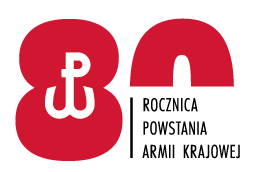 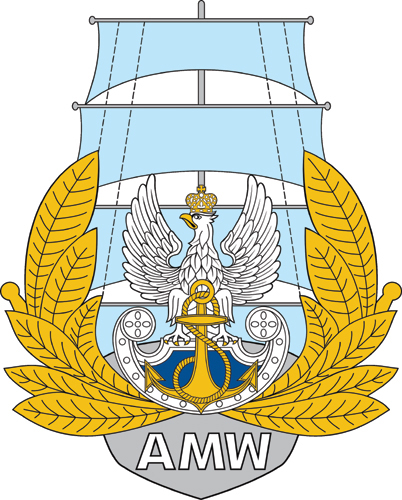 Akademia Marynarki Wojennej im. Bohaterów Westerplatteul. inż. Śmidowicza 6981-127 GDYNIAwww.amw.gdynia.plZAMAWIAJĄCY:Akademia Marynarki Wojennej im. Bohaterów Westerplatteul. inż. Śmidowicza 6981-127 GDYNIAwww.amw.gdynia.plZAMAWIAJĄCY:Akademia Marynarki Wojennej im. Bohaterów Westerplatteul. inż. Śmidowicza 6981-127 GDYNIAwww.amw.gdynia.plZAMAWIAJĄCY:Akademia Marynarki Wojennej im. Bohaterów Westerplatteul. inż. Śmidowicza 6981-127 GDYNIAwww.amw.gdynia.plZAPRASZA DO ZŁOŻENIA OFERTY W POSTĘPOWANIUZakup i wdrożenie Systemu Informacji Naukowej w pełnej funkcjonalności TRYB UDZIELENIA ZAMÓWIENIA: tryb podstawowy bez negocjacjiPodstawa prawna: Ustawa z dnia 11.09.2019 r. - Prawo zamówień publicznych(Dz. U. z 2021 r. poz. 1129 z późn. zm.)ZAPRASZA DO ZŁOŻENIA OFERTY W POSTĘPOWANIUZakup i wdrożenie Systemu Informacji Naukowej w pełnej funkcjonalności TRYB UDZIELENIA ZAMÓWIENIA: tryb podstawowy bez negocjacjiPodstawa prawna: Ustawa z dnia 11.09.2019 r. - Prawo zamówień publicznych(Dz. U. z 2021 r. poz. 1129 z późn. zm.)ZAPRASZA DO ZŁOŻENIA OFERTY W POSTĘPOWANIUZakup i wdrożenie Systemu Informacji Naukowej w pełnej funkcjonalności TRYB UDZIELENIA ZAMÓWIENIA: tryb podstawowy bez negocjacjiPodstawa prawna: Ustawa z dnia 11.09.2019 r. - Prawo zamówień publicznych(Dz. U. z 2021 r. poz. 1129 z późn. zm.)ZAPRASZA DO ZŁOŻENIA OFERTY W POSTĘPOWANIUZakup i wdrożenie Systemu Informacji Naukowej w pełnej funkcjonalności TRYB UDZIELENIA ZAMÓWIENIA: tryb podstawowy bez negocjacjiPodstawa prawna: Ustawa z dnia 11.09.2019 r. - Prawo zamówień publicznych(Dz. U. z 2021 r. poz. 1129 z późn. zm.)                                                                                                      ZATWIERDZAM                                                                                                      Rektor-Komendant                                                                              kontradmirał prof. dr hab. Tomasz SZUBRYCHT                             dnia  …… …………….. 2022 r.Opracowała: Sekcja Zamówień Publicznych                                                                                                      ZATWIERDZAM                                                                                                      Rektor-Komendant                                                                              kontradmirał prof. dr hab. Tomasz SZUBRYCHT                             dnia  …… …………….. 2022 r.Opracowała: Sekcja Zamówień Publicznych                                                                                                      ZATWIERDZAM                                                                                                      Rektor-Komendant                                                                              kontradmirał prof. dr hab. Tomasz SZUBRYCHT                             dnia  …… …………….. 2022 r.Opracowała: Sekcja Zamówień Publicznych                                                                                                      ZATWIERDZAM                                                                                                      Rektor-Komendant                                                                              kontradmirał prof. dr hab. Tomasz SZUBRYCHT                             dnia  …… …………….. 2022 r.Opracowała: Sekcja Zamówień PublicznychROZDZIAŁ 1Nazwa oraz adres Zamawiającego, numer telefonu, adres poczty elektronicznej oraz strony internetowej prowadzonego postępowaniaNazwa oraz adres Zamawiającego, numer telefonu, adres poczty elektronicznej oraz strony internetowej prowadzonego postępowaniaNazwa:Nazwa:Akademia Marynarki Wojennej im. Bohaterów Westerplatte Adres:Adres:ul. inż. Śmidowicza 6981 – 127 GDYNIANumer telefonu:Numer telefonu:261 26 25 37Godziny urzędowania:Godziny urzędowania:od godz. 7.30 do godz. 15.30NIP:NIP:586-010-46-93REGON:REGON:190064136Adres poczty elektronicznej:Adres poczty elektronicznej:przetargi@amw.gdynia.plAdres strony internetowej:Adres strony internetowej prowadzonego postępowaniaAdres strony internetowej:Adres strony internetowej prowadzonego postępowaniawww.amw.gdynia.plplatforma zakupowahttps://platformazakupowa.pl/Wykonawca zamierzający wziąć udział w postępowaniu o udzielenie zamówienia publicznego, zobowiązany jest  posiadać konto na platformie zakupowej.Zarejestrowanie i utrzymanie konta na platformie zakupowej oraz korzystanie z platformy jest bezpłatne. platforma zakupowahttps://platformazakupowa.pl/Wykonawca zamierzający wziąć udział w postępowaniu o udzielenie zamówienia publicznego, zobowiązany jest  posiadać konto na platformie zakupowej.Zarejestrowanie i utrzymanie konta na platformie zakupowej oraz korzystanie z platformy jest bezpłatne. platforma zakupowahttps://platformazakupowa.pl/Wykonawca zamierzający wziąć udział w postępowaniu o udzielenie zamówienia publicznego, zobowiązany jest  posiadać konto na platformie zakupowej.Zarejestrowanie i utrzymanie konta na platformie zakupowej oraz korzystanie z platformy jest bezpłatne. platforma zakupowahttps://platformazakupowa.pl/ROZDZIAŁ 4Informacja, czy Zamawiający przewiduje wybór najkorzystniejszej oferty                  z możliwością prowadzenia negocjacjiROZDZIAŁ 5Opis przedmiotu zamówieniaROZDZIAŁ 6Termin wykonania zamówieniaROZDZIAŁ 7Projektowane postanowienia umowy w sprawie zamówienia publicznego, które zostaną wprowadzone do treści tej umowyROZDZIAŁ 8Informacja o środkach komunikacji elektronicznej, przy użyciu których Zamawiający będzie komunikował się z Wykonawcami, oraz informacje                  o wymaganiach technicznych i organizacyjnych sporządzania, wysyłania                     i odbierania korespondencji elektronicznejROZDZIAŁ 9Informacja o sposobie komunikowania się Zamawiającego z Wykonawcami w inny sposób niż przy użyciu środków komunikacji elektronicznej 
w przypadku zaistnienia jednej z sytuacji określonych w art. 65 ust. 1, art. 66 i art. 69ROZDZIAŁ 10Wskazanie osób uprawnionych do komunikowania się z WykonawcamiSekcja Zamówień PublicznychAnna PARASIŃSKA, Beata ŁASZCZEWSKA-ADAMCZAK, Rafał FUDALA.Sekcja Zamówień PublicznychAnna PARASIŃSKA, Beata ŁASZCZEWSKA-ADAMCZAK, Rafał FUDALA.Sekcja Zamówień PublicznychAnna PARASIŃSKA, Beata ŁASZCZEWSKA-ADAMCZAK, Rafał FUDALA.ROZDZIAŁ 11Termin związania ofertąROZDZIAŁ 12Opis sposobu przygotowania ofertyROZDZIAŁ 13Sposób oraz termin składania ofertROZDZIAŁ 14Termin otwarcia ofertROZDZIAŁ 15Podstawy wykluczeniaROZDZIAŁ 16Sposób obliczenia cenyROZDZIAŁ 17Opis kryteriów oceny ofert, wraz z podaniem wag tych kryteriów, i sposobu ocenyL.p.Nazwa kryteriumWaga/znaczenie1.Cena (C)pkt2.Termin realizacji (T)  5 pktROZDZIAŁ 18Informacje o formalnościach, jakie muszą zostać dopełnione po wyborze oferty w celu zawarcia umowy w sprawie zamówienia publicznegoROZDZIAŁ 19Pouczenie o środkach ochrony prawnej przysługujących WykonawcyROZDZIAŁ 20Informacje o warunkach udziału w postępowaniu, jeżeli Zamawiający je przewidujeROZDZIAŁ 21Informacje o podmiotowych środkach dowodowych, jeżeli Zamawiający będzie wymagał ich złożeniaROZDZIAŁ 22Opis części zamówienia, jeżeli Zamawiający dopuszcza składanie ofert częściowychROZDZIAŁ 23Liczba części zamówienia, na którą Wykonawca może złożyć ofertę, lub maksymalna liczbę części, na które zamówienie może zostać udzielone temu samemu Wykonawcy, oraz kryteria lub zasady, mające zastosowanie do ustalenia, które części zamówienia zostaną udzielone jednemu Wykonawcy, w przypadku wyboru jego oferty w większej niż maksymalna liczbie częściROZDZIAŁ 24Informacje dotyczące ofert wariantowych, w tym informacje o sposobie przedstawiania ofert wariantowych oraz minimalne warunki, jakim muszą odpowiadać oferty wariantowe, jeżeli Zamawiający wymaga lub dopuszcza ich składanieROZDZIAŁ 25Wymagania w zakresie zatrudnienia na podstawie stosunku pracy, 
w okolicznościach, o których mowa w art. 95ROZDZIAŁ 26Wymagania w zakresie zatrudnienia osób, o których mowa w art. 96 ust. 2 pkt 2, jeżeli Zamawiający przewiduje takie wymaganiaROZDZIAŁ 27Informacje o zastrzeżeniu możliwości ubiegania się o udzielenie zamówienia wyłącznie przez wykonawców, o których mowa w art. 94, jeżeli Zamawiający przewiduje takie wymaganiaROZDZIAŁ 28Wymagania dotyczące wadium, w tym jego kwotę, jeżeli Zamawiający przewiduje obowiązek wniesienia wadiumROZDZIAŁ 29Informacje o przewidywanych zamówieniach, o których mowa w art. 214 ust. 1 pkt 7 i 8, jeżeli Zamawiający przewiduje udzielenie takich zamówieńROZDZIAŁ 30Informacje dotyczące przeprowadzenia przez Wykonawcę wizji lokalnej lub sprawdzenia przez niego dokumentów niezbędnych do realizacji zamówienia, o których mowa w art. 131 ust. 2 ustawy Prawo zamówień publicznych, jeżeli Zamawiający przewiduje możliwość albo wymaga złożenia oferty po odbyciu wizji lokalnej lub sprawdzeniu tych dokumentówROZDZIAŁ 31Informacje dotyczące walut obcych, w jakich mogą być prowadzone rozliczenia między Zamawiającym a wykonawcą, jeżeli Zamawiający przewiduje rozliczenia w walutach obcychROZDZIAŁ 32Informacje dotyczące zwrotu kosztów udziału w postępowaniu, jeżeli Zamawiający przewiduje ich zwrotROZDZIAŁ 33Informację o obowiązku osobistego wykonania przez Wykonawcę kluczowych zadań, jeżeli Zamawiający dokonuje takiego zastrzeżenia zgodnie z art. 60 i art. 121 ustawy Prawo zamówień publicznychROZDZIAŁ 34Maksymalna liczba wykonawców, z którymi Zamawiający zawrze umowę ramową, jeżeli Zamawiający przewiduje zawarcie umowy ramowejROZDZIAŁ 35Informacja o przewidywanym wyborze najkorzystniejszej oferty 
z zastosowaniem aukcji elektronicznej wraz z informacjami, o których mowa w art. 230 ustawy Prawo zamówień publicznych, jeżeli Zamawiający przewiduje aukcję elektronicznąROZDZIAŁ 36Wymóg lub możliwość złożenia ofert w postaci katalogów elektronicznych lub dołączenia katalogów elektronicznych do oferty, w sytuacji określonej w art. 93ustawy Prawo zamówień publicznychROZDZIAŁ 37Informacje dotyczące zabezpieczenia należytego wykonania umowy, jeżeli Zamawiający je przewidujeROZDZIAŁ 38Klauzula informacyjna z art. 13 RODO do zastosowania przez Zamawiających  w celu związanym z postępowaniem o udzielenie zamówienia publicznegoROZDZIAŁ 39ZałącznikiL.P.Producent i nazwa oferowanego systemu1.………………………………Dostawca zobowiązuje się, w ramach rzeczonej gwarancji, do dokonania likwidacji zgłoszonej usterki w terminach:Dostawca zobowiązuje się, w ramach rzeczonej gwarancji, do dokonania likwidacji zgłoszonej usterki w terminach:Dostawca zobowiązuje się, w ramach rzeczonej gwarancji, do dokonania likwidacji zgłoszonej usterki w terminach:1.Metoda zgłaszania usterekadres mailowy2.Czas reakcji przy zgłoszeniu usterki (potwierdzenie przyjęcia zgłoszenia)Maksimum	24	godziny z okienkiem czasowym na zgłoszenie usterki:Poniedziałek - Piątek godz. 8:00 – 15.003.Czas naprawy przy usuwaniu usterki uniemożliwiającej Zamawiającemu korzystanie z niezbędnych elementów oprogramowaniaMaksimum 7 dni roboczych4.Czas	naprawy	przy	usuwaniu pozostałych usterekMaksimum 14 dni roboczych5.Liczba	przyjmowanych	zgłoszeń miesięcznieBez limitu              ...................................... (pieczęć i podpisy osób reprezentujących Dostawcę)...................................................(pieczęć i podpisy osób reprezentujących Odbiorcę)Dostawca:.......................... Dostawca:.......................... Odbiorca:………………………………….Odbiorca:………………………………….Protokół odbioru  (nazwa protokołu, wariantowo nazwa Części lub Etapu)…………………………………………………………………………………………………Protokół odbioru  (nazwa protokołu, wariantowo nazwa Części lub Etapu)…………………………………………………………………………………………………Protokół odbioru  (nazwa protokołu, wariantowo nazwa Części lub Etapu)…………………………………………………………………………………………………Protokół odbioru  (nazwa protokołu, wariantowo nazwa Części lub Etapu)…………………………………………………………………………………………………Rzeczywisty czas trwania etapu (daty od – do)Rzeczywisty czas trwania etapu (daty od – do)Przyczyna ewentualnego wydłużenia:Przyczyna ewentualnego wydłużenia:Produkty odebrane:Produkty odebrane:Załączniki:Załączniki:Wnioski i zalecenia odbiorcze:Wnioski i zalecenia odbiorcze:Przedstawciel Odbiorcy…………………………………………….Podpis i pieczątkaPodpis i pieczątkaData………………………………Przedstawciel Dostawcy…………………………………………….Podpis i pieczątkaPodpis i pieczątkaData………………………………ElementRekomendacja WykonawcyStan aktualny 
u ZamawiającegoPrzestrzeń dyskowa250 GB, jeśli < 10 tys. publikacji500 GB, jeśli < 50 tys. publikacjiCo najmniej 1 TB jeśli więcej niż 50 tys. PublikacjiDyskKlasy SSD bądź równoważny zestaw HDD umożliwiający osiągnięcie min. poziomu prędkości odczytu 15MiB/s (przy dostępie swobodnym do danych)Pamięć RAM32 GB lub więcejProcesor8 wątkówSystem operacyjnyUbuntu 20.04 lub Debian 10 w wersji Server (https://ubuntu.com/download/server)ElementRekomendacja wykonawcyStan aktualny 
u ZamawiającegoPrzestrzeń dyskowa250 GB, jeśli < 10 tys. publikacji500 GB, jeśli < 50 tys. publikacjiCo najmniej 1 TB jeśli więcej niż 50 tys. PublikacjiDyskKlasy SSD bądź równoważny zestaw HDD umożliwiający osiągnięcie min. poziomu prędkości odczytu 30MiB/s (przy dostępie swobodnym do danych):Pamięć RAMPojemność rekomendowana: 48 - 64 GBProcesor16 - 32 wątki (klasy serwerowej)System operacyjnyUbuntu 20.04 lub CentOS 8 w wersji Server (https://ubuntu.com/download/server)ElementRekomendacja wykonawcyStan aktualny 
u ZamawiającegoPrzestrzeń dyskowa200GBPamięć RAMPojemność rekomendowana: 4 - 8GBProcesor4 wątki (klasy serwerowej)System operacyjnyUbuntu 20.04 w wersji Server (https://ubuntu.com/download/server)
 lub Debian 10 w wersji ServerUsuwanie usterekUsuwanie usterekUsuwanie usterek1.Metoda zgłaszania usterek adres mailowy2.Czas reakcji przy zgłoszeniu usterki
(potwierdzenie przyjęcia zgłoszenia)Maksimum 24 godziny  
z okienkiem czasowym na zgłoszenie usterki Pon.-Piątek g. 8-173.Czas naprawy przy usuwaniu usterki uniemożliwiającej Odbiorcy korzystanie 
z niezbędnych elementów oprogramowaniaMaksimum 7 dni roboczych4.Czas naprawy przy usuwaniu pozostałych usterekMaksimum 14 dni roboczych5.Liczba przyjmowanych zgłoszeń miesięcznieBez limituL. p.Data/okres nabytego doświadczenie Miejsce, w którym nabyto doświadczenie Nazwa instytucji w której nabyto doświadczenie Zakres nabytego doświadczenia 1.2.3Nazwa ......................................................................Adres ......................................................................